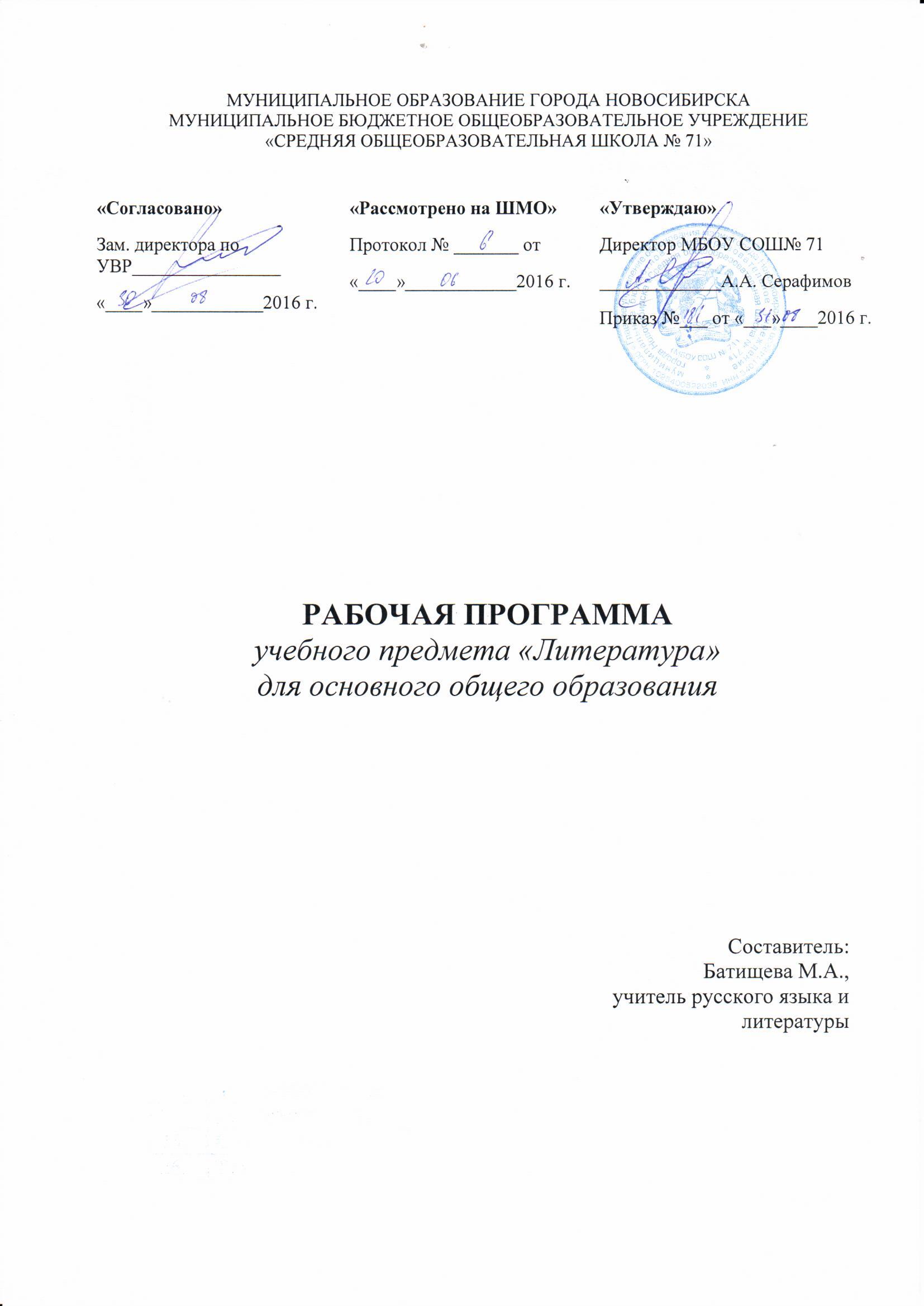 МУНИЦИПАЛЬНОЕ ОБРАЗОВАНИЕ ГОРОДА НОВОСИБИРСКАМУНИЦИПАЛЬНОЕ БЮДЖЕТНОЕ ОБЩЕОБРАЗОВАТЕЛЬНОЕ УЧРЕЖДЕНИЕ«СРЕДНЯЯ ОБЩЕОБРАЗОВАТЕЛЬНАЯ ШКОЛА № 71»РАБОЧАЯ ПРОГРАММАучебного предмета «Литература»для основного общего образованияСоставитель:Батищева М.А., учитель русского языка и литературыНормативная база для программ по ФГОСФедеральный закон Российской Федерации от 29 декабря 2012 г. N 273-ФЗ "Об образовании в Российской Федерации".Федеральный государственный образовательный стандарт основного общего образования, утвержденный приказом Министерства образования и науки РФ от 17 декабря 2010 № 1897 Примерная программа по учебному предмету  «Литература». Основная образовательная программа основного общего образования образовательного МБОУ СОШ № 71.Федеральный перечень учебников, рекомендованных (допущенных) Министерством образования и науки РФ к использованию в образовательном процессе в общеобразовательных школах.   Приказ Министерства образования и науки РФ от 31 декабря 2015 года №1577 «О внесении изменений в Федеральный государственный образовательный стандарт основного общего образования, утвержденный приказом Министерства образования и науки РФ от 17 декабря 2010 г. № 1577»Личностные результаты освоения основной образовательной программы:1. Российская гражданская идентичность (патриотизм, уважение к Отечеству, к прошлому и настоящему многонационального народа России,  чувство ответственности и долга перед Родиной, идентификация себя в качестве гражданина России, субъективная значимость использования русского языка и языков народов России, осознание и ощущение личностной сопричастности судьбе российского народа). Осознание этнической принадлежности, знание истории, языка, культуры своего народа, своего края, основ культурного наследия народов России и человечества (идентичность человека с российской многонациональной культурой, сопричастность истории народов и государств, находившихся на территории современной России); интериоризация гуманистических, демократических и традиционных ценностей многонационального российского общества. Осознанное, уважительное и доброжелательное отношение к истории, культуре, религии, традициям, языкам, ценностям народов России и народов мира.2. Готовность и способность обучающихся к саморазвитию и самообразованию на основе мотивации к обучению и познанию; готовность и способность осознанному выбору и построению дальнейшей индивидуальной траектории образования на базе ориентировки в мире профессий и профессиональных предпочтений, с учетом устойчивых познавательных интересов.3. Развитое моральное сознание и компетентность в решении моральных проблем на основе личностного выбора, формирование нравственных чувств и нравственного поведения, осознанного и ответственного отношения к собственным поступкам (способность к нравственному самосовершенствованию; веротерпимость, уважительное отношение к религиозным чувствам, взглядам людей или их отсутствию; знание основных норм морали, нравственных, духовных идеалов, хранимых в культурных традициях народов России, готовность на их основе к сознательному самоограничению в поступках, поведении, расточительном потребительстве; сформированность представлений об основах светской этики, культуры традиционных религий, их роли в развитии культуры и истории России и человечества, в становлении гражданского общества и российской государственности; понимание значения нравственности, веры и религии в жизни человека, семьи и общества). Сформированность ответственного отношения к учению; уважительного отношения к труду, наличие опыта участия в социально значимом труде. Осознание значения семьи в жизни человека и общества, принятие ценности семейной жизни, уважительное и заботливое отношение к членам своей семьи.4. Сформированность целостного мировоззрения, соответствующего современному уровню развития науки и общественной практики, учитывающего социальное, культурное, языковое, духовное многообразие современного мира.5. Осознанное, уважительное и доброжелательное отношение к другому человеку, его мнению, мировоззрению, культуре, языку, вере, гражданской позиции. Готовность и способность вести диалог с другими людьми и достигать в нем взаимопонимания (идентификация себя как полноправного субъекта общения, готовность к конструированию образа партнера по диалогу, готовность к конструированию образа допустимых способов диалога, готовность к конструированию процесса диалога как конвенционирования интересов, процедур, готовность и способность к ведению переговоров). 6. Освоенность социальных норм, правил поведения, ролей и форм социальной жизни в группах и сообществах. 7. Развитость эстетического сознания через освоение художественного наследия народов России и мира, творческой деятельности эстетического характера (способность понимать художественные произведения, отражающие разные этнокультурные традиции; сформированность основ художественной культуры обучающихся как части их общей духовной культуры, как особого способа познания жизни и средства организации общения; эстетическое, эмоционально-ценностное видение окружающего мира; способность к эмоционально-ценностному освоению мира, самовыражению и ориентации в художественном и нравственном пространстве культуры; уважение к истории культуры своего Отечества, выраженной в том числе в понимании красоты человека; потребность в общении с художественными произведениями, сформированность активного отношения к традициям художественной культуры как смысловой, эстетической и личностно-значимой ценности). Метапредметные результаты освоения ООП.Метапредметные результаты включают освоенные обучающимися межпредметные понятия и универсальные учебные действия (регулятивные, познавательные,    коммуникативные).Межпредметные понятия    Условием формирования межпредметных понятий, например таких как система, факт, закономерность, феномен, анализ, синтез является овладение обучающимися основами читательской компетенции, приобретение навыков работы с информацией, участие  в проектной деятельности.     В основной школе на всех предметах будет продолжена работа по формированию и развитию основ читательской компетенции. Обучающиеся овладеют чтением как средством осуществления своих дальнейших планов: продолжения образования и самообразования, осознанного планирования своего актуального и перспективного круга чтения, в том числе досугового, подготовки к трудовой и социальной деятельности. У выпускников будет сформирована потребность в систематическом чтении как средстве познания мира и себя в этом мире, гармонизации отношений человека и общества, создании образа «потребного будущего».При изучении учебных предметов обучающиеся усовершенствуют приобретённые на первом уровне навыки работы с информацией и пополнят их. Они смогут работать с текстами, преобразовывать и интерпретировать содержащуюся в них информацию, в том числе:• систематизировать, сопоставлять, анализировать, обобщать и интерпретировать информацию, содержащуюся в готовых информационных объектах;• выделять главную и избыточную информацию, выполнять смысловое свёртывание выделенных фактов, мыслей; представлять информацию в сжатой словесной форме (в виде плана или тезисов) и в наглядно-символической форме (в виде таблиц, графических схем и диаграмм, карт понятий — концептуальных диаграмм, опорных конспектов);• заполнять и дополнять таблицы, схемы, диаграммы, тексты.В ходе изучения всех учебных предметов обучающиеся приобретут опыт проектной деятельности как особой формы учебной работы, способствующей воспитанию самостоятельности, инициативности, ответственности, повышению мотивации и эффективности учебной деятельности; в ходе реализации исходного замысла на практическом уровне овладеют умением выбирать адекватные стоящей задаче средства, принимать решения, в том числе и в ситуациях неопределённости. Они получат возможность развить способность к разработке нескольких вариантов решений, к поиску нестандартных решений, поиску и осуществлению наиболее приемлемого решения.Перечень ключевых межпредметных понятий определяется в ходе разработки основной образовательной программы основного общего образования образовательной организации в зависимости от материально-технического оснащения, кадрового потенциала, используемых методов работы и образовательных технологий.В соответствии ФГОС ООО выделяются три группы универсальных учебных действий: регулятивные, познавательные, коммуникативные.Регулятивные УУДУмение самостоятельно определять цели обучения, ставить и формулировать новые задачи в учебе и познавательной деятельности, развивать мотивы и интересы своей познавательной деятельности. Обучающийся сможет:анализировать существующие и планировать будущие образовательные результаты;идентифицировать собственные проблемы и определять главную проблему;выдвигать версии решения проблемы, формулировать гипотезы, предвосхищать конечный результат;ставить цель деятельности на основе определенной проблемы и существующих возможностей;формулировать учебные задачи как шаги достижения поставленной цели деятельности;обосновывать целевые ориентиры и приоритеты ссылками на ценности, указывая и обосновывая логическую последовательность шагов.Умение самостоятельно планировать пути достижения целей, в том числе альтернативные, осознанно выбирать наиболее эффективные способы решения учебных и познавательных задач. Обучающийся сможет:определять необходимые действие(я) в соответствии с учебной и познавательной задачей и составлять алгоритм их выполнения;обосновывать и осуществлять выбор наиболее эффективных способов решения учебных и познавательных задач;определять/находить, в том числе из предложенных вариантов, условия для выполнения учебной и познавательной задачи;выстраивать жизненные планы на краткосрочное будущее (заявлять целевые ориентиры, ставить адекватные им задачи и предлагать действия, указывая и обосновывая логическую последовательность шагов);выбирать из предложенных вариантов и самостоятельно искать средства/ресурсы для решения задачи/достижения цели;составлять план решения проблемы (выполнения проекта, проведения исследования);определять потенциальные затруднения при решении учебной и познавательной задачи и находить средства для их устранения;описывать свой опыт, оформляя его для передачи другим людям в виде технологии решения практических задач определенного класса;планировать и корректировать свою индивидуальную образовательную траекторию.Умение соотносить свои действия с планируемыми результатами, осуществлять контроль своей деятельности в процессе достижения результата, определять способы действий в рамках предложенных условий и требований, корректировать свои действия в соответствии с изменяющейся ситуацией. Обучающийся сможет:определять совместно с педагогом и сверстниками критерии планируемых результатов и критерии оценки своей учебной деятельности;систематизировать (в том числе выбирать приоритетные) критерии планируемых результатов и оценки своей деятельности;отбирать инструменты для оценивания своей деятельности, осуществлять самоконтроль своей деятельности в рамках предложенных условий и требований;оценивать свою деятельность, аргументируя причины достижения или отсутствия планируемого результата;находить достаточные средства для выполнения учебных действий в изменяющейся ситуации и/или при отсутствии планируемого результата;работая по своему плану, вносить коррективы в текущую деятельность на основе анализа изменений ситуации для получения запланированных характеристик продукта/результата;устанавливать связь между полученными характеристиками продукта и характеристиками процесса деятельности и по завершении деятельности предлагать изменение характеристик процесса для получения улучшенных характеристик продукта;сверять свои действия с целью и, при необходимости, исправлять ошибки самостоятельно.Умение оценивать правильность выполнения учебной задачи, собственные возможности ее решения. Обучающийся сможет:определять критерии правильности (корректности) выполнения учебной задачи;анализировать и обосновывать применение соответствующего инструментария для выполнения учебной задачи;свободно пользоваться выработанными критериями оценки и самооценки, исходя из цели и имеющихся средств, различая результат и способы действий;оценивать продукт своей деятельности по заданным и/или самостоятельно определенным критериям в соответствии с целью деятельности;обосновывать достижимость цели выбранным способом на основе оценки своих внутренних ресурсов и доступных внешних ресурсов;фиксировать и анализировать динамику собственных образовательных результатов.Владение основами самоконтроля, самооценки, принятия решений и осуществления осознанного выбора в учебной и познавательной. Обучающийся сможет:наблюдать и анализировать собственную учебную и познавательную деятельность и деятельность других обучающихся в процессе взаимопроверки;соотносить реальные и планируемые результаты индивидуальной образовательной деятельности и делать выводы;принимать решение в учебной ситуации и нести за него ответственность;самостоятельно определять причины своего успеха или неуспеха и находить способы выхода из ситуации неуспеха;ретроспективно определять, какие действия по решению учебной задачи или параметры этих действий привели к получению имеющегося продукта учебной деятельности;демонстрировать приемы регуляции психофизиологических/ эмоциональных состояний для достижения эффекта успокоения (устранения эмоциональной напряженности), эффекта восстановления (ослабления проявлений утомления), эффекта активизации (повышения психофизиологической реактивности).Познавательные УУДУмение определять понятия, создавать обобщения, устанавливать аналогии, классифицировать, самостоятельно выбирать основания и критерии для классификации, устанавливать причинно-следственные связи, строить логическое рассуждение, умозаключение (индуктивное, дедуктивное, по аналогии) и делать выводы. Обучающийся сможет:подбирать слова, соподчиненные ключевому слову, определяющие его признаки и свойства;выстраивать логическую цепочку, состоящую из ключевого слова и соподчиненных ему слов;выделять общий признак двух или нескольких предметов или явлений и объяснять их сходство;объединять предметы и явления в группы по определенным признакам, сравнивать, классифицировать и обобщать факты и явления;выделять явление из общего ряда других явлений;определять обстоятельства, которые предшествовали возникновению связи между явлениями, из этих обстоятельств выделять определяющие, способные быть причиной данного явления, выявлять причины и следствия явлений;строить рассуждение от общих закономерностей к частным явлениям и от частных явлений к общим закономерностям;строить рассуждение на основе сравнения предметов и явлений, выделяя при этом общие признаки;излагать полученную информацию, интерпретируя ее в контексте решаемой задачи;самостоятельно указывать на информацию, нуждающуюся в проверке, предлагать и применять способ проверки достоверности информации;вербализовать эмоциональное впечатление, оказанное на него источником;объяснять явления, процессы, связи и отношения, выявляемые в ходе познавательной и исследовательской деятельности (приводить объяснение с изменением формы представления; объяснять, детализируя или обобщая; объяснять с заданной точки зрения);выявлять и называть причины события, явления, в том числе возможные /наиболее вероятные причины, возможные последствия заданной причины, самостоятельно осуществляя причинно-следственный анализ;делать вывод на основе критического анализа разных точек зрения, подтверждать вывод собственной аргументацией или самостоятельно полученными данными.Умение создавать, применять и преобразовывать знаки и символы, модели и схемы для решения учебных и познавательных задач. Обучающийся сможет:обозначать символом и знаком предмет и/или явление;определять логические связи между предметами и/или явлениями, обозначать данные логические связи с помощью знаков в схеме;создавать абстрактный или реальный образ предмета и/или явления;строить модель/схему на основе условий задачи и/или способа ее решения;создавать вербальные, вещественные и информационные модели с выделением существенных характеристик объекта для определения способа решения задачи в соответствии с ситуацией;преобразовывать модели с целью выявления общих законов, определяющих данную предметную область;переводить сложную по составу (многоаспектную) информацию из графического или формализованного (символьного) представления в текстовое, и наоборот;строить схему, алгоритм действия, исправлять или восстанавливать неизвестный ранее алгоритм на основе имеющегося знания об объекте, к которому применяется алгоритм;строить доказательство: прямое, косвенное, от противного;анализировать/рефлексировать опыт разработки и реализации учебного проекта, исследования (теоретического, эмпирического) на основе предложенной проблемной ситуации, поставленной цели и/или заданных критериев оценки продукта/результата.Смысловое чтение. Обучающийся сможет:находить в тексте требуемую информацию (в соответствии с целями своей деятельности);ориентироваться в содержании текста, понимать целостный смысл текста, структурировать текст;устанавливать взаимосвязь описанных в тексте событий, явлений, процессов;резюмировать главную идею текста;преобразовывать текст, «переводя» его в другую модальность, интерпретировать текст (художественный и нехудожественный – учебный, научно-популярный, информационный, текст non-fiction);критически оценивать содержание и форму текста.Формирование и развитие экологического мышления, умение применять его в познавательной, коммуникативной, социальной практике и профессиональной ориентации. Обучающийся сможет:определять свое отношение к природной среде;анализировать влияние экологических факторов на среду обитания живых организмов;проводить причинный и вероятностный анализ экологических ситуаций;прогнозировать изменения ситуации при смене действия одного фактора на действие другого фактора;распространять экологические знания и участвовать в практических делах по защите окружающей среды;выражать свое отношение к природе через рисунки, сочинения, модели, проектные работы.10. Развитие мотивации к овладению культурой активного использования словарей и других поисковых систем. Обучающийся сможет:определять необходимые ключевые поисковые слова и запросы;осуществлять взаимодействие с электронными поисковыми системами, словарями;формировать множественную выборку из поисковых источников для объективизации результатов поиска;соотносить полученные результаты поиска со своей деятельностью.Коммуникативные УУДУмение организовывать учебное сотрудничество и совместную деятельность с учителем и сверстниками; работать индивидуально и в группе: находить общее решение и разрешать конфликты на основе согласования позиций и учета интересов; формулировать, аргументировать и отстаивать свое мнение. Обучающийся сможет:определять возможные роли в совместной деятельности;играть определенную роль в совместной деятельности;принимать позицию собеседника, понимая позицию другого, различать в его речи: мнение (точку зрения), доказательство (аргументы), факты; гипотезы, аксиомы, теории;определять свои действия и действия партнера, которые способствовали или препятствовали продуктивной коммуникации;строить позитивные отношения в процессе учебной и познавательной деятельности;корректно и аргументированно отстаивать свою точку зрения, в дискуссии уметь выдвигать контраргументы, перефразировать свою мысль (владение механизмом эквивалентных замен);критически относиться к собственному мнению, с достоинством признавать ошибочность своего мнения (если оно таково) и корректировать его;предлагать альтернативное решение в конфликтной ситуации;выделять общую точку зрения в дискуссии;договариваться о правилах и вопросах для обсуждения в соответствии с поставленной перед группой задачей;организовывать учебное взаимодействие в группе (определять общие цели, распределять роли, договариваться друг с другом и т. д.);устранять в рамках диалога разрывы в коммуникации, обусловленные непониманием/неприятием со стороны собеседника задачи, формы или содержания диалога.Умение осознанно использовать речевые средства в соответствии с задачей коммуникации для выражения своих чувств, мыслей и потребностей для планирования и регуляции своей деятельности; владение устной и письменной речью, монологической контекстной речью. Обучающийся сможет:определять задачу коммуникации и в соответствии с ней отбирать речевые средства;отбирать и использовать речевые средства в процессе коммуникации с другими людьми (диалог в паре, в малой группе и т. д.);представлять в устной или письменной форме развернутый план собственной деятельности;соблюдать нормы публичной речи, регламент в монологе и дискуссии в соответствии с коммуникативной задачей;высказывать и обосновывать мнение (суждение) и запрашивать мнение партнера в рамках диалога;принимать решение в ходе диалога и согласовывать его с собеседником;создавать письменные «клишированные» и оригинальные тексты с использованием необходимых речевых средств;использовать вербальные средства (средства логической связи) для выделения смысловых блоков своего выступления;использовать невербальные средства или наглядные материалы, подготовленные/отобранные под руководством учителя;делать оценочный вывод о достижении цели коммуникации непосредственно после завершения коммуникативного контакта и обосновывать его.Формирование и развитие компетентности в области использования информационно-коммуникационных технологий (далее – ИКТ). Обучающийся сможет:целенаправленно искать и использовать информационные ресурсы, необходимые для решения учебных и практических задач с помощью средств ИКТ;выбирать, строить и использовать адекватную информационную модель для передачи своих мыслей средствами естественных и формальных языков в соответствии с условиями коммуникации;выделять информационный аспект задачи, оперировать данными, использовать модель решения задачи;использовать компьютерные технологии (включая выбор адекватных задаче инструментальных программно-аппаратных средств и сервисов) для решения информационных и коммуникационных учебных задач, в том числе: вычисление, написание писем, сочинений, докладов, рефератов, создание презентаций и др.;использовать информацию с учетом этических и правовых норм;создавать информационные ресурсы разного типа и для разных аудиторий, соблюдать информационную гигиену и правила информационной безопасности.Предметные результатыВ соответствии с Федеральным государственным образовательным стандартом основного общего образования предметными результатами изучения предмета «Литература» являются:осознание значимости чтения и изучения литературы для своего дальнейшего развития; формирование потребности в систематическом чтении как средстве познания мира и себя в этом мире, как в способе своего эстетического и интеллектуального удовлетворения;восприятие литературы как одной из основных культурных ценностей народа (отражающей его менталитет, историю, мировосприятие) и человечества (содержащей смыслы, важные для человечества в целом);обеспечение культурной самоидентификации, осознание коммуникативно-эстетических возможностей родного языка на основе изучения выдающихся произведений российской культуры, культуры своего народа, мировой культуры;воспитание квалифицированного читателя со сформированным эстетическим вкусом, способного аргументировать свое мнение и оформлять его словесно в устных и письменных высказываниях разных жанров, создавать развернутые высказывания аналитического и интерпретирующего характера, участвовать в обсуждении прочитанного, сознательно планировать свое досуговое чтение;развитие способности понимать литературные художественные произведения, воплощающие разные этнокультурные традиции;овладение процедурами эстетического и смыслового анализа текста на основе понимания принципиальных отличий литературного художественного текста от научного, делового, публицистического и т. п., формирование умений воспринимать, анализировать, критически оценивать и интерпретировать прочитанное, осознавать художественную картину жизни, отраженную в литературном произведении, на уровне не только эмоционального восприятия, но и интеллектуального осмысления.Конкретизируя эти общие результаты, обозначим наиболее важные предметные умения, формируемые у обучающихся в результате освоения программы по литературе основной школы (в скобках указаны классы, когда эти умения стоит активно формировать; в этих классах можно уже проводить контроль сформированности этих умений):определять тему и основную мысль произведения (5–6 кл.);владеть различными видами пересказа (5–6 кл.), пересказывать сюжет; выявлять особенности композиции, основной конфликт, вычленять фабулу (6–7 кл.);характеризовать героев-персонажей, давать их сравнительные характеристики (5–6 кл.); оценивать систему персонажей (6–7 кл.);находить основные изобразительно-выразительные средства, характерные для творческой манеры писателя, определять их художественные функции (5–7 кл.); выявлять особенности языка и стиля писателя (7–9 кл.);определять родо-жанровую специфику художественного произведения (5–9 кл.); объяснять свое понимание нравственно-философской, социально-исторической и эстетической проблематики произведений (7–9 кл.);выделять в произведениях элементы художественной формы и обнаруживать связи между ними (5–7 кл.), постепенно переходя к анализу текста; анализировать литературные произведения разных жанров (8–9 кл.);выявлять и осмыслять формы авторской оценки героев, событий, характер авторских взаимоотношений с «читателем» как адресатом произведения  (в каждом классе – на своем уровне); пользоваться основными теоретико-литературными терминами и понятиями (в каждом классе – умение пользоваться терминами, изученными в этом и предыдущих классах) как инструментом анализа и интерпретации художественного текста;представлять развернутый устный или письменный ответ на поставленные вопросы (в каждом классе – на своем уровне); вести учебные дискуссии (7–9 кл.);собирать материал и обрабатывать информацию, необходимую для составления плана, тезисного плана, конспекта, доклада, написания аннотации, сочинения, эссе, литературно-творческой работы, создания проекта на заранее объявленную или самостоятельно/под руководством учителя выбранную литературную или публицистическую тему, для организации дискуссии  (в каждом классе – на своем уровне);выражать личное отношение к художественному произведению, аргументировать свою точку зрения (в каждом классе – на своем уровне);выразительно читать с листа и наизусть произведения/фрагменты произведений художественной литературы, передавая личное отношение к произведению (5-9 класс); ориентироваться в информационном образовательном пространстве: работать с энциклопедиями, словарями, справочниками, специальной литературой (5–9 кл.); пользоваться каталогами библиотек, библиографическими указателями, системой поиска в Интернете (5–9 кл.) (в каждом классе – на своем уровне).При оценке предметных результатов обучения литературе учитывается несколько основных уровней сформированности читательской культуры. I уровень определяется наивно-реалистическим восприятием литературно-художественного произведения как истории из реальной жизни (сферы так называемой «первичной действительности»). Понимание текста на этом уровне осуществляется на основе буквальной «распаковки» смыслов; к художественному миру произведения читатель подходит с житейских позиций. Такое эмоциональное непосредственное восприятие, создает основу для формирования осмысленного и глубокого чтения, но с точки зрения эстетической еще не является достаточным. Оно характеризуется способностями читателя воспроизводить содержание литературного произведения, отвечая на тестовые вопросы(устно, письменно) типа «Что? Кто? Где? Когда? Какой?», кратко выражать/определять свое эмоциональное отношение к событиям и героям – качества последних только называются/перечисляются; способность к обобщениям проявляется слабо.К основным видам деятельности, позволяющим диагностировать возможности читателей I уровня, относятся акцентно-смысловое чтение; воспроизведение элементов содержания произведения в устной и письменной форме (изложение, действие по действия по заданному алгоритму с инструкцией); формулировка вопросов; составление системы вопросов и ответы на них (устные, письменные). Условно им соответствуют следующие типы диагностических заданий: выразительно прочтите следующий фрагмент; определите, какие события в произведении являются центральными;определите, где и когда происходят описываемые события;опишите, каким вам представляется герой произведения, прокомментируйте слова героя; выделите в тексте наиболее непонятные (загадочные, удивительные и т. п.) для вас места; ответьте на поставленный учителем/автором учебника вопрос; определите, выделите, найдите, перечислите признаки, черты, повторяющиеся детали и т. п. II уровень сформированности читательской культуры характеризуется тем, что обучающийся понимает обусловленность особенностей художественного произведения авторской волей, однако умение находить способы проявления авторской позиции у него пока отсутствуютУ читателей этого уровня формируется стремление размышлять над прочитанным, появляется умение выделять в произведениизначимые в смысловом и эстетическом плане отдельные элементы художественного произведения, а также возникает стремление находить и объяснять связи между ними. Читательэтого уровня пытается аргументированно отвечать на вопрос «Как устроен текст?»,умеет выделять крупные единицы произведения, пытается определять связи между ними для доказательства верности понимания темы, проблемы и идеи художественного текста.К основным видам деятельности, позволяющим диагностировать возможности читателей, достигших  II уровня, можно отнести устное и письменное выполнение аналитических процедур с использованием теоретических понятий (нахождение элементов текста; наблюдение, описание, сопоставление и сравнение выделенных единиц; объяснение функций каждого из элементов; установление связи между ними; создание комментария на основе сплошного и хронологически последовательного анализа – пофразового (при анализе стихотворений и небольших прозаических произведений – рассказов, новелл) или поэпизодного; проведение целостного и межтекстового анализа). Условно им соответствуют следующие типы диагностических заданий: выделите, определите, найдите, перечислите признаки, черты, повторяющиеся детали и т. п.; покажите, какие особенности художественного текста проявляют позицию его автора;покажите, как в художественном мире произведения проявляются черты реального мира (как внешней для человека реальности, так  и  внутреннего мира человека);проанализируйте фрагменты, эпизоды текста (по предложенному алгоритму и без него);сопоставьте, сравните, найдите сходства и различия (как в одном тексте, так и между разными произведениями); определите жанр произведения, охарактеризуйте его особенности; дайте свое рабочее определение следующему теоретико-литературному понятию.Понимание текста на этом уровне читательской культуры осуществляется поверхностно; ученик знает формулировки теоретических понятий и может пользоваться ими при анализе произведения (например, может находить в тексте тропы, элементы композиции, признаки жанра), но не умеет пока делать «мостик» от этой информации к тематике, проблематике и авторской позиции.III уровень определяется умением воспринимать произведение как художественное целое, концептуально осмыслять его в этой целостности, видеть воплощенный в нем авторский замысел. Читатель, достигший этого уровня, сумеет интерпретировать художественный смысл произведения, то есть отвечать на вопросы: «Почему (с какой целью?) произведение построено так, а не иначе? Какой художественный эффект дало именно такое построение, какой вывод на основе именно такого построения мы можем сделать о тематике, проблематике и авторской позиции в данном конкретном произведении?». К основным видам деятельности, позволяющим диагностировать возможности читателей, достигших  III уровня, можно отнести устное или письменное истолкование художественных функций особенностей поэтики произведения, рассматриваемого в его целостности, а также истолкование смысла произведения как художественного целого; создание эссе, научно-исследовательских заметок (статьи), доклада на конференцию, рецензии, сценария и т.п. Условно им соответствуют следующие типы диагностических заданий: выделите, определите, найдите, перечислите признаки, черты, повторяющиеся детали и т. п. определите художественную функцию той или иной детали, приема и т. п.;определите позицию автора и способы ее выражения;проинтерпретируйте выбранный фрагмент произведения; объясните (устно, письменно) смысл названия произведения;озаглавьте предложенный текст (в случае если у литературного произведения нет заглавия);напишите сочинение-интерпретацию; напишите рецензию на произведение, не изучавшееся на уроках литературы..Понимание текста на этом уровне читательской культуры осуществляется на основе «распаковки» смыслов художественного текста как дважды «закодированного» (естественным языком и специфическими художественными средствами). Разумеется, ни один из перечисленных уровней читательской культуры не реализуется в чистом виде, тем не менее, условно можно считать, что читательское развитие школьников, обучающихся в 5–6 классах, соответствует первому уровню; в процессе литературного образования учеников 7–8 классов формируется второй ее уровень; читательская культура учеников 9 класса характеризуется появлением элементов третьего уровня. Это следует иметь в виду при осуществлении в литературном образовании разноуровневого подхода к обучению, а также при проверке качества его результатов. Успешное освоение видов учебной деятельности, соответствующей разным уровням читательской культуры, и способность демонстрировать их во время экзаменационных испытаний служат критериями для определения степени подготовленности обучающихся основной школы. Определяя степень подготовленности, следует учесть условный характер соотнесения описанных заданий и разных уровней читательской культуры. Показателем достигнутых школьником результатов является не столько характер заданий, сколько качество их выполнения. Учитель может давать одни и те же задания (определите тематику, проблематику и позицию автора и докажите своё мнение) и, в зависимости от того, какие именно доказательства приводит ученик, определяет уровень читательской культуры и выстраивает уроки так, чтобы перевести ученика на более высокий для него уровень (работает в «зоне ближайшего развития»).I. Планируемые результаты освоения курса литературы в 5 классеПредметные: Ученик научится:    определять тему и основную мысль произведения;характеризовать героев-персонажей, давать их сравнительные характеристики;находить основные изобразительно-выразительные средства, характерные для творческой манеры писателя, определять их художественные функции;определять родо-жанровую специфику художественного произведения;выделять в произведениях элементы художественной формы и обнаруживать связи между ними;выявлять и осмыслять формы авторской оценки героев, событий, характер авторских взаимоотношений с «читателем» как адресатом произведения; пользоваться основными теоретико-литературными терминами и понятиями  как инструментом анализа и интерпретации художественного текста;собирать материал и обрабатывать информацию, необходимую для составления плана, тезисного плана, конспекта, доклада, написания аннотации, сочинения, эссе, литературно-творческой работы, создания проекта на заранее объявленную или самостоятельно/под руководством учителя выбранную литературную или публицистическую тему, для организации дискуссии;выражать личное отношение к художественному произведению, аргументировать свою точку зрения;выразительно читать с листа и наизусть произведения/фрагменты произведений художественной литературы, передавая личное отношение к произведению; ориентироваться в информационном образовательном пространстве: работать с энциклопедиями, словарями, справочниками, специальной литературой; пользоваться каталогами библиотек, библиографическими указателями, системой поиска в Интернете.Планируемые результаты освоения курса литературы в 6 классе:Предметные результаты: Ученик научится:определять тему и основную мысль произведения;владеть различными видами пересказа;пересказывать сюжет; выявлять особенности композиции, основной конфликт, вычленять фабулу;характеризовать героев-персонажей, давать их сравнительные характеристики;оценивать систему персонажей;находить основные изобразительно-выразительные средства, характерные для творческой манеры писателя, определять их художественные функции;определять родо-жанровую специфику художественного произведения;выделять в произведениях элементы художественной формы и обнаруживать связи между ними;выявлять и осмыслять формы авторской оценки героев, событий, характер авторских взаимоотношений с «читателем» как адресатом произведения; пользоваться основными теоретико-литературными терминами и понятиями как инструментом анализа и интерпретации художественного текста;собирать материал и обрабатывать информацию, необходимую для составления плана, тезисного плана, конспекта, доклада, написания аннотации, сочинения, эссе, литературно-творческой работы, создания проекта на заранее объявленную или самостоятельно/под руководством учителя выбранную литературную или публицистическую тему, для организации дискуссии;выражать личное отношение к художественному произведению, аргументировать свою точку зрения;выразительно читать с листа и наизусть произведения/фрагменты произведений художественной литературы, передавая личное отношение к произведению; ориентироваться в информационном образовательном пространстве: работать с энциклопедиями, словарями, справочниками, специальной литературой; пользоваться каталогами библиотек, библиографическими указателями, системой поиска в Интернете.Планируемые результаты освоения курса литературы в 7 классе:Предметные результаты: Ученик научится:пересказывать сюжет; выявлять особенности композиции, основной конфликт, вычленять фабулу; оценивать систему персонажей;находить основные изобразительно-выразительные средства, характерные для творческой манеры писателя, определять их художественные функции;выявлять особенности языка и стиля писателя;определять родо-жанровую специфику художественного произведения;объяснять свое понимание нравственно-философской, социально-исторической и эстетической проблематики произведений;выделять в произведениях элементы художественной формы и обнаруживать связи между ними;выявлять и осмыслять формы авторской оценки героев, событий, характер авторских взаимоотношений с «читателем» как адресатом произведения; пользоваться основными теоретико-литературными терминами и понятиями как инструментом анализа и интерпретации художественного текста;представлять развернутый устный или письменный ответ на поставленные вопросы; вести учебные дискуссии;собирать материал и обрабатывать информацию, необходимую для составления плана, тезисного плана, конспекта, доклада, написания аннотации, сочинения, эссе, литературно-творческой работы, создания проекта на заранее объявленную или самостоятельно/под руководством учителя выбранную литературную или публицистическую тему, для организации дискуссии;выражать личное отношение к художественному произведению, аргументировать свою точку зрения;выразительно читать с листа и наизусть произведения/фрагменты произведений художественной литературы, передавая личное отношение к произведению; ориентироваться в информационном образовательном пространстве: работать с энциклопедиями, словарями, справочниками, специальной литературой; пользоваться каталогами библиотек, библиографическими указателями, системой поиска в Интернете.Планируемые результаты освоения курса литературы в 8 классе:Предметные результаты: Ученик научится:выявлять особенности языка и стиля писателя;определять родо-жанровую специфику художественного произведения;объяснять свое понимание нравственно-философской, социально-исторической и эстетической проблематики произведений;постепенно переходя к анализу текста; анализировать литературные произведения разных жанров;выявлять и осмыслять формы авторской оценки героев, событий, характер авторских взаимоотношений с «читателем» как адресатом произведения; пользоваться основными теоретико-литературными терминами и понятиями как инструментом анализа и интерпретации художественного текста;представлять развернутый устный или письменный ответ на поставленные вопросы; вести учебные дискуссии;собирать материал и обрабатывать информацию, необходимую для составления плана, тезисного плана, конспекта, доклада, написания аннотации, сочинения, эссе, литературно-творческой работы, создания проекта на заранее объявленную или самостоятельно/под руководством учителя выбранную литературную или публицистическую тему, для организации дискуссии;выражать личное отношение к художественному произведению, аргументировать свою точку зрения;выразительно читать с листа и наизусть произведения/фрагменты произведений художественной литературы, передавая личное отношение к произведению; ориентироваться в информационном образовательном пространстве: работать с энциклопедиями, словарями, справочниками, специальной литературой; пользоваться каталогами библиотек, библиографическими указателями, системой поиска в Интернете.Планируемые результаты освоения курса литературы в 9 классе:Предметные результаты: Ученик научится:осознание значимости чтения и изучения литературы для своего дальнейшего развития; формирование потребности в систематическом чтении как средстве познания мира и себя в этом мире, как в способе своего эстетического и интеллектуального удовлетворения;восприятие литературы как одной из основных культурных ценностей народа (отражающей его менталитет, историю, мировосприятие) и человечества (содержащей смыслы, важные для человечества в целом);обеспечение культурной самоидентификации, осознание коммуникативно-эстетических возможностей родного языка на основе изучения выдающихся произведений российской культуры, культуры своего народа, мировой культуры;воспитание квалифицированного читателя со сформированным эстетическим вкусом, способного аргументировать свое мнение и оформлять его словесно в устных и письменных высказываниях разных жанров, создавать развернутые высказывания аналитического и интерпретирующего характера, участвовать в обсуждении прочитанного, сознательно планировать свое досуговое чтение;развитие способности понимать литературные художественные произведения, воплощающие разные этнокультурные традиции;овладение процедурами эстетического и смыслового анализа текста на основе понимания принципиальных отличий литературного художественного текста от научного, делового, публицистического и т. п., формирование умений воспринимать, анализировать, критически оценивать и интерпретировать прочитанное, осознавать художественную картину жизни, отраженную в литературном произведении, на уровне не только эмоционального восприятия, но и интеллектуального осмысления.Учебный предмет «Основы духовно-нравственной культуры народов России» на основании  методических рекомендаций «Организационно-методическое сопровождение  предметной области «Основы духовно-нравственной культуры народов России» в учреждениях общего среднего образования Новосибирской области в условиях реализации ФГОС ООО” реализуется  через интеграцию с учебным предметом “Литература” . В результате изучения предметной области «Основы духовно-нравственной культуры народов России»:Выпускник научится: -формированию образа мира как единого и целостного при разнообразии культур, национальностей, религий, отказу от деления на «своих» и «чужих», уважительному отношению к истории и культуре всех народов;-самостоятельности и личной ответственности за свои поступки на основе представлений о нравственных нормах, социальной справедливости и свободе;-доброжелательности и эмоционально-нравственной отзывчивости, пониманию и сопереживанию чувствам других людей;  -готовности слушать собеседника и вести диалог; признавать возможность существования различных точек зрения и права каждого иметь свою собственную; излагать своё мнение и аргументировать свою точку зрения и оценку событий; готовность конструктивно решать конфликты посредством интересов сторон и сотрудничества; -осознанию ценности человеческой жизни.Выпускник получит возможность научиться:-адекватно использовать речевые средства и средства информационно-коммуникационных технологий для решения различных коммуникативных и познавательных задач.Содержание учебного предмета «Литература» на уровне основного общего образования (5-9 классы)5 класс (105 часов)6 класс (105 часов)7 класс (70 часов)8 класс (72 часа)9 класс (102 часа)Содержание тем учебного курса«Согласовано»Зам. директора по УВР________________«____»____________2016 г.«Рассмотрено на ШМО»Протокол № _______ от «____»____________2016 г.«Утверждаю»Директор МБОУ СОШ№ 71_____________А.А. СерафимовПриказ №___ от «___»____2016 г.ГЛАВНЫЕ ТЕМЫ КУРСАОСНОВНОЕ СОДЕРЖАНИЕ В СООТВЕТСТВИИ СО СТАНДАРТОМХАРАКТЕРИСТИКА ОСНОВНЫХ ВИДОВ ДЕЯТЕЛЬНОСТИВедение 1 часКнига в жизни человека. ОДНКНР .Учебник литературы и работа с ним. Диагностика уровня литературного развития пятиклассниковВыразительное чтение, выражение личного отношения к прочитанному. Устный или письменный ответ на вопрос. Решение тестовУстное народное творчество – 10 часовРусские народные сказки: «Царевна-лягушка», «Иван — крестьянский сын и чудо-юдо», ( ОДНКНР), «Журавль и цапля», «Солдатская шинель».Практические работы.Составление плана характеристики сказочного героя и рассказ о нём по плану. Сочинение загадки, скороговорки, колыбельной песни. Сочинение собственной сказки или сочинение по картине на сказочный сюжет. Создание собственных иллюстраций к сказкеВыразительное чтение малых фольклорных жанров и их истолкование. Выразительное чтение сказок (в том числе по ролям). Выражение личного отношения к прочитанному в процессе чтения. Поиск незнакомых слов и определение их значения с помощью словарей и справочной литературы.Различные виды пересказов. Устные и письменные ответы на вопросы. Участие в коллективном диалоге. Различение видов сказок. Сопоставление вариантов сказок. Устные рассказы о собирателях фольклора и о жанровых особенностях сказок.Из древнерусской литературы – 2 часа «Повесть временных лет»: «Подвиг отрока киевлянина и хитрость воеводы Претича». Понятие о летописи. Практические работы.Поиск цитатных примеров, иллюстрирующих сходство летописи и фольклора.  Проект: Составление электронного альбома «Сюжеты и герои русских летописей»Выразительное чтение древнерусских текстов в современном переводе. Поиск незнакомых слов и определение их значения с помощью словарей и справочной литературы. Пересказ сюжетов древнерусских летописей. Устные и письменные ответы на вопросы. Участие в коллективном диалоге. Нравственная оценка поступков героев летописей. Обсуждение произведений изобразительного искусства на древнерусские сюжеты. Характеристика героев древнерусской литературы. Работа над  учебным проектом.Из литературы XVIII века – 2 часа М. В. Ломоносов — учёный, поэт, художник, гражданин. «Случились вместе два астронома в пиру...».Понятие о юморе. Понятие о родах литературы (эпосе, лирике, драме) и начальные представления о её жанрах.Практические работы.Анализ стихотворения по плану. Составление таблицы «Роды и жанры литературы».Проект: Составление под руководством учителя электронного альбома «М. В. Ломоносов — великий россиянин»Поиск сведений о писателе с использованием справочной литературы и ресурсов Интернета. Выразительное чтение стихотворения.Поиск незнакомых слов и определение их значения с помощью словарей и справочной литературы.Устные ответы на вопросы.Участие в коллективном диалоге.Работа со словарём литературоведческих терминов. Работа над коллективным (индивидуальным) учебным проектом.Из литературы XIX века – 43 часа Жанр басни в мировой литературе. И. А. Крылов. «Волк и Ягнёнок», «Ворона и Лисица», «Свинья под Дубом» (на выбор). «Волк на псарне» и другие басни (по выбору учителя) Понятие об аллегории и морали. Понятие об эзоповом языке.Практические работы.Подбор примеров, иллюстрирующих различные формы выражения авторской позиции в баснях.Выявление особенностей басенного жанра (поучительный характер басен, герои, композиция, особенности языка и стиха). Составление таблицы «Жанровые особенности басен». Презентация и защита собственных иллюстраций к басням И. А. Крылова.Составление сообщения о баснописце и устный рассказ о нём. Поиск сведений о баснописцах с использованием справочной литературы и ресурсов Интернета (под руководством учителя).Выразительное чтение басен (в том числе по ролям и наизусть) и басен собственного сочинения.Устные или письменные ответы на вопросы (в том числе с использованием цитирования).Участие в коллективном диалоге.Составление вопросов к басням.Составление характеристик героев басен.Работа со словарём литературоведческих терминов. Создание собственных иллюстраций и их защита. Игровые виды деятельности: конкурсы, викторины и т. п.В. А. Жуковский. «Спящая царевна», «Кубок».  Понятие о балладе.Практические работы.Поиск цитатных примеров, иллюстрирующих понятие «баллада». Сопоставление сюжета и героев народной и литературной сказки.Устный рассказ о поэте. Восприятие и выразительное чтение сказки и баллады. Устное рецензирование выразительного чтения одноклассников, чтения актёров.  Устные ответы на вопросы (с использованием цитирования). Участие в коллективном диалоге. Составление характеристик героев и их нравственная оценка. Работа со словарём литературоведческих терминов.А. С. Пушкин. «Няне», «У лукоморья дуб зелёный...». «Сказка о мёртвой царевне и о семи богатырях» и другие сказки.Понятие о лирическом послании. Стихотворная и прозаическая речь. Рифма, ритм, способы рифмовки.Практические работы.Конкурс на выразительное чтение. Письменные высказывания различных жанров: описание, сочинение по картине, характеристика героев, отзыв о самостоятельно прочитанном произведении, ответ на проблемный вопрос, решение тестов.Создание иллюстраций к сказкам. Поиск сведений о поэте с использованием справочной литературы и ресурсов Интернета (под' руководством учителя).Устный рассказ о поэте.Выразительное чтение (в том числе наизусть).Пересказы фрагментов сказки. Выделение этапов развития сюжета.Устные и письменные ответы на вопросы. Участие в коллективном диалоге.Составление устных и письменных характеристик героев. Нравственная оценка героев сказки.Создание собственных иллюстраций, их презентация и защита. Сопоставительный анализ литературной и народных сказок. Устный и письменный ответ на проблемный вопрос. Создание письменных высказываний различных жанров. Игровые виды деятельности: конкурсы, викторины и т.д.Русская литературная сказка. Понятие о литературной сказке. Антоний Погорельский. «Чёрная курица, или Подземные жители». В. М. Гаршин. «Attalea Princeps».  П. П. Е р ш о в. «Конёк-Горбунок» Практические работы.Создание иллюстраций к сказкам.Выразительное чтение сказок (в том числе наизусть и по ролям).Поиск незнакомых слов и определение их значения с помощью словарей и справочной литературы. Различные виды пересказов.Устные ответы на вопросы (с использованием цитирования).М. Ю. Лермонтов. «Бородино». (ОДНКНР)Практические работы.Обучение выразительному чтению стихотворения.Подбор цитатных примеров из сказки, иллюстрирующих понятия «сравнение», «гипербола»,«эпитет», «метафора», «звукопись».Устный рассказ о поэте. Выразительное чтение стихотворения (в том числе наизусть). Устное рецензирование выразительного чтения одноклассников, чтения актёров. Поиск незнакомых слов и определение их значения с помощью справочной литературы. Работа со словарём литературоведческих терминов.	Н. В. Гоголь. «Вечера на хуторе близ Диканьки», «Заколдованное место». «Ночь перед Рождеством» (для внеклассного чтения). Развитие представлений о фантастике и юморе.Практические работы.Обучение анализу реальных и фантастических эпизодов повестей (по выбору учителя). Подбор цитатных примеров, иллюстрирующих понятия «юмор», «фантастика», «художественная условность». Создание собственных иллюстраций к повестям Н. В. Гоголя.Устный рассказ о писателе. Поиск незнакомых слов и определение их значений с помощью словарей и справочной литературы. Различные виды пересказов. Устные ответы на вопросы (с использованием цитирования). Участие в коллективном диалоге.Характеристика героев повестей (в том числе сравнительная). Нравственная оценка героев. Сопоставление реальных и фантастических эпизодов. Работа со словарём литературоведческих терминов.Н. А. Некрасов. «Крестьянские дети», «Есть женщины в русских селеньях...» (отрывок из поэмы «Мороз, Красный нос»), «На Волге» (для внеклассного чтения). Развитие представлений об эпитете.Практические работы.Сопоставление стихотворения «На Волге» с живописным полотном (И. Е. Репин. «Бурлаки»).Поиск сведений о поэте. Устный рассказ о поэте. Восприятие и выразительное чтение произведений (в том числе наизусть). Устное рецензирование выразительного чтения одноклассников, чтения актёров. Поиск незнакомых слов и определение их значения с использованием справочной литературы. Устные ответы на вопросы (с использованием цитирования). Участие в коллективном диалоге.И. С. Тургенев. «Муму».Развитие представлений о литературном герое, портрете и пейзаже.Практические работы.Инсценирование фрагментов повести.Обучение анализу портретных и пейзажных эпизодов повести.       Сочинение по рассказу «Муму».Поиск сведений о писателе. Устный рассказ о писателе. Восприятие и выразительное чтение повести. Поиск незнакомых слов и определение их значения с помощью словарей и справочной литературы. Различные виды пересказов. Устные ответы на вопросы (с использованием цитирования). Участие в коллективном диалоге.Составление плана характеристики героя и сравнительной характеристики героев. Работа со словарём литературоведческих терминов.А. А. Ф е т. «Весенний дождь».Практические работы.Подбор цитатных примеров для иллюстрации изобразительно-выразительных средств в стихотворении. Анализ стихотворения по плану анализа лирики.Выразительное чтение стихотворения (в том числе наизусть). Устные ответы на вопросы (с использованием цитирования). Участие в коллективном диалоге. Составление плана анализа лирического произведения.Л. Н. Толстой. «Кавказский пленник».( ОДНКНР)Понятие о сюжете. Развитие понятия о сравнении.Практические работы.Подбор цитат по заданной теме. Определение роли сравнений в рассказе.Обучение анализу эпизода рассказа.Проект: Составление под руководством учителя электронной презентации «Жилин и Костылин: два характера — две судьбы».Поиск сведений о писателе с использованием справочной литературы, ресурсов Интернета (под руководством учителя). Устный рассказ о писателе. Восприятие и выразительное чтение рассказа (в том числе по ролям). Различные виды пересказов. Устные ответы на вопросы (с использованием цитирования). Участие в коллективном диалоге. Составление плана характеристики героев (в том числе сравнительной). Нравственная оценка героев рассказа. Работа над коллективным (индивидуальным) учебным проектом.А. П. Чехов. «Хирургия» и другие рассказы (для внеклассного чтения). Развитие понятия о юморе. Понятие о речевой характеристике персонажей.Практические работы.Подбор цитат по заданным темам (например, интерьер земской больницы, внешность героев, их реплики).Поиск сведений. Устный рассказ о писателе.Выразительное чтение рассказов. Поиск незнакомых слов и определение их значений с помощью словарей и справочной литературы. Различные виды пересказов. Устные ответы на вопросы. Участие в коллективном диалоге.Характеристика и нравственная оценка героев.Русские поэты XIX века о Родине и родной природе. Ф. И. Тютчев. «Зима недаром злится...», «Как весел грохот летних бурь...», «Есть в осени первоначальной...»; А. В. Кольцов. «В степи»; А. Н. Майков. «Ласточки»; И. С. Никитин. «Утро», «Зимняя ночь в деревне» (отрывок), И. 3. Суриков. «Зима» (отрывок), А. Н. Плещеев. «Весна» (отрывок).Практические работы.Конкурс на лучшее чтение стихов о Родине и родной природе. Обучение анализу стихотворения.Проект: Составление под руководством учителя электронного альбома «Стихи о Родине и родной природе в иллюстрациях»Выразительное чтение стихотворений (в том числе наизусть) и их анализ по вопросам учителя (с использованием цитирования).Устные ответы на вопросы. Участие в коллективном диалоге.Устный рассказ о стихотворении по плану анализа лирики.Определение общего и индивидуального, неповторимого в литературном образе Родины в творчестве русских поэтов.Устное иллюстрирование. Презентация и защита собственных иллюстраций. Работа над коллективным (индивидуальным) учебным проектомИз литературы XX века – 27 часа И. А. Бунин. «Косцы», «Подснежник» (для внеклассного чтения).Практические работы. Обучение анализу эпизода рассказа. Поиск цитатных примеров, иллюстрирующих понятия «антитеза», «повтор».Поиск сведений о писателе с использованием справочной литературы, ресурсов Интернета (под руководством учителя). Устный рассказ о писателе. Восприятие и выразительное чтение рассказов  Различные виды пересказов. Устные ответы на вопросы (с использованием цитирования).Л.Н.Андреев. «Петька на даче». Понятие о композиции литературного произведения.Практические работы.Подбор цитат к теме «Портрет как средство характеристики литературных героев». Анализ портретных характеристик героев и определение их роли в повести. Подбор цитатных примеров, иллюстрирующих элементы композиции повести (портрет, городской пейзаж и др.). Сочинение по творчеству В.Г.Короленко.Устный рассказ о писателе. Выразительное чтение повести. Различные виды пересказов.Устные ответы на вопросы. Участие в коллективном диалоге. Характеристика сюжета произведения, его тематики, проблематики, идейно-эмоционального содержания. Нравственная оценка героев повести. Сопоставление персонажей и составление плана их сравнительной характеристики. Работа со словарём литературоведческих терминов.С. А. Есенин. «Я покинул родимый дом...», «Низкий дом с голубыми ставнями...».Практические работы.Обучение анализу стихотворения.Создание иллюстраций к стихотворениям.Выразительное чтение стихотворений (в том числе наизусть). Устные ответы на вопросы (с использованием цитирования). Участие в коллективном диалоге. Анализ стихотворения по плацу анализа лирики.  Устное иллюстрирование. Защита собственных иллюстраций.П. П. Бажов. «Медной горы Хозяйка».Сказ как жанр литературы.Практические работы.Подбор цитатных примеров, иллюстрирующих понятия «сказ», «сказка» и сопоставление этих понятий.  Обучение анализу эпизода сказа. Создание собственных иллюстраций к сказу.Устный рассказ о писателе. Выразительное чтение сказа. Устные ответы на вопросы. Участие в коллективном диалоге. Составление плана характеристики героев (в том числе сравнительной). Рассказ о героях и их нравственная оценка. Работа со словарём литературоведческих терминов.К. Г. Паустовский. «Тёплый хлеб», «Заячьи лапы» и другие сказки (для внеклассного чтения). Развитие понятия о пейзаже.Практические работы.Выявление фольклорных образов сказки и определение их художественной функции.Устный рассказ о писателе. Выразительное чтение сказки. Поиск незнакомых слов и определение их значения с помощью словарей и справочной литературы. Устные ответы на вопросы (с использованием цитирования). Участие в коллективном диалоге. Выявление черт фольклорной традиции в сказке.С. Я. Маршак. «Двенадцать месяцев». Сказки для детей (для внеклассного чтения).Драма как род литературы.Практические работы.Подбор цитат для характеристики героев пьесы-сказки. Составление плана высказывания «Драма как род литературы». Создание иллюстраций к сказкам.Устный рассказ о писателе и обобщение сведений о его сказках. Выразительное чтение пьесы-сказки. Различные виды пересказов. Выявление черт фольклорной традиции в пьесе-сказке, определение художественной функции фольклорных образов. Составление плана сравнительной характеристики народной сказки и пьесы-сказки. Нравственная оценка героев пьесы-сказки. Определение родовых особенностей драмы, жанровых особенностей пьесы-сказки.А. П. Платонов. «Никита». Развитие представления о фантастике в литературном произведении.Практические работы.Сопоставление реальных и фантастических элементов рассказа.Устный рассказ о писателе.Устные ответы на вопросы (с использованием цитирования). Участие в коллективном диалоге.Составление плана характеристики героев и их нравственная оценка.В. П. Ас т а ф ь е в. «Васюткино озеро». Практические работы.Подбор цитат, иллюстрирующих бесстрашие, терпение героя, любовь к природе и её понимание, находчивость в экстремальных ситуациях. Создание иллюстраций к рассказу. Устный ответ на  проблемный вопрос: Какие поступки сверстников вызывают моё восхищение в произведениях К. Г. Паустовского, В. П. Астафьева (по одному произведению)?Устный рассказ о писателе. Устные ответы на вопросы (с использованием цитирования).Составление плана и письменная характеристика героя (с использованием цитирования). Нравственная оценка героя рассказа. Подбор цитат из текста по заданной теме. Составление устного ответа на проблемный вопрос.«Ради жизни на земле...». К. М. Симонов. «Майор привёз мальчишку на лафете...». А. Т. Твардовский. «Рассказ танкиста». Практические работы. Обучение анализу стихотворений. Сопоставительный анализ стихотворений. Краткий рассказ о поэтах и их военной биографии.Выразительное чтение стихотворений (в том числе наизусть).	Русские поэты XX века о Родине и родной природе. И. Бунин. «Помню — долгий зимний вечер...»; Дон-Аминадо. «Города и годы»;  Д.Кедрин. «Алёнушка»;  А.Прокофьев. «Алёнушка»; Н.Рубцов. «Родная деревня».Практические работы. Проект: Составление под руководством учителя электронного альбома «Русские поэты XX века о Родине и родной природе» с иллюстрациями учащихся.Выразительное чтение стихотворений (в том числе наизусть).Определение общего и индивидуального в литературном образе Родины в творчестве разных поэтов.Устный и письменный анализ стихотворений.Презентация и защита собственных иллюстраций к стихотворениям.Писатели улыбаются. Саша Чёрный. «Кавказский пленник», «Игорь- Робинзон».Практические работы.Подбор из рассказов цитатных примеров, иллюстрирующих понятие «юмор».Выразительное чтение рассказов, пересказ их фрагментов. Устные ответы на вопросы (с использованием цитирования).Из зарубежной литературы – 12 часов P. Л. Стивенсон. «Вересковый мёд»; Д. Дефо. «Робинзон Крузо» (ОДНКНР); X. К. Андерсен. «Снежная королева» и другие сказки; Ж.Санд. «О чём говорят цветы»; М. Твен. «Приключения Тома Сойера»; Джек Лондон. «Сказание о Кише». Понятие о художественной детали. Понятие об аллегории.Практические работы.Подбор цитатных примеров, иллюстрирующих понятия «баллада», «деталь», «символ», «аллегория».Поиск сведений о зарубежных писателях с использованием справочной литературы, ресурсов Интернета. Устные рассказы о писателях.Различные виды пересказов.Устные ответы на вопросы (с использованием цитирования). Участие в коллективном диалоге.Составление речевой характеристики персонажей. Работа со словарём литературоведческих терминов.Итоговые уроки – 8 часовЛитературный праздник, литературная викторина, обобщение и систематизация изученного в 5 классе.Введение – 1 часХудожественное произведение.Диагностика уровня литературного развития учащихсяВыразительное чтение, эмоциональный отклик и выражение личного отношения к прочитанному. Устный или письменный ответ на вопрос. Участие в коллективном диалоге.Характеристика форм проявления авторской позиции в произведениях различных родов литературы (лирика, эпос, драма).Устное народное творчество – 4 часа Обрядовый фольклор. Пословицы и поговорки. Загадки.Практические работы.Толкование прямого и переносного смысла пословиц и поговорок, загадок.Сочинение загадок. Устное и письменное сочинение по пословице или поговорке.Объяснение специфики происхождения, форм бытования, жанрового своеобразия двух основных ветвей словесного искусства — фольклорной и литературной.Использование пословиц, поговорок и загадок в устных и письменных высказываниях.Из древнерусской литературы – 2 часа  «Повесть временных лет», «Сказание о Белгородском киселе». Развитие представлений о русских летописях.Выразительное чтение произведения. Поиск незнакомых слов и определение их значения с помощью словарей и справочной литературы. Характеристика героев древнерусской литературы. Устные и письменные ответы на вопросы.Из литературы XVIII века – 1 час И. И. Дмитриев . «Муха».Практическая работа.Поиск цитатных примеров из басни, иллюстрирующих понятия «аллегория» и «мораль».Устный рассказ о баснописце. Выразительное чтение басни.  Характеристика героев басни.Устный или письменный ответ на вопрос (с использованием  цитирования). Участие в коллективном диалоге. Работа со словарём литературоведческих терминов.Из литературы XIX века – 51 час И. А. Крылов. «Листы и Корни», «Ларчик», «Осёл и Соловей» и другие басни (для внеклассною чтения).Практические работы.Истолкование аллегории и морали изученных и самостоятельно прочитанных басен. Викторина на знание басен и их иллюстраторов.Поиск сведений о писателе. Устный рассказ о писателе. Выразительное чтение басен (в том числе наизусть). Устные ответы на вопросы (с использованием цитирования). Участие в коллективном диалоге. Характеристика героев басен. Выявление характерных для басен образов и приёмов изображения человека. Игровые виды деятельности: конкурсы, викторины.А. С. Пушкин. «Узник», «Зимнее утро», «И. И. Пущину», «Зимняя дорога» и другие стихотворения (для внеклассного чтения). Развитие представлений об эпитете, метафоре, композиции. «Повести Белкина»: «Барышня-крестьянка» (для внеклассного чтения). Понятие о книге (цикле) повестей.«Дубровский».Практические работы.Выявление черт фольклорной традиции в стихотворении «Узник».Подбор цитатных примеров, иллюстрирующих понятие «антитеза» в стихотворении «Зимнее утро». Подбор цитат, иллюстрирующих особенности жанра дружеского послания в стихотворении «И. И. Пущину».Подбор цитат по теме «Пейзаж и его роль в стихотворении «Зимняя дорога».Подбор примеров, иллюстрирующих понятия «эпитет», «метафора», «композиция».Иллюстрирование понятия «антитеза» примерами из повести «Барышня-крестьянка».Обучение анализу эпизода повести «Дубровский»: «Пожар в Кистенёвке» и др. Сочинение по творчеству А.С.Пушкина.Поиск сведений о поэте. Устный рассказ о поэте. Выразительное чтение стихотворений (в том числе наизусть). Устные ответы на вопросы (с использованием цитирования).Участие в коллективном диалоге.Выявление в стихотворениях их жанровых особенностей. Составление плана анализа стихотворения. Устный и письменный анализ стихотворений. Поиск незнакомых слов и их объяснение с помощью словарей и справочной литературы. Различные виды пересказов. Анализ сюжетно-композиционных особенностей прозаических произведений. Выделение этапов развития сюжета. Различение образов рассказчика и автора-повествователя. Составление сравнительной характеристики героев. Составление плана анализа эпизода. Письменный ответ на проблемный вопрос. Подбор цитат из текста повестей по заданной теме. М. Ю. Лермонтов. «Тучи», «Листок», «На севере диком стоит одиноко...», «Утёс», «Три пальмы». Начальные представления о поэтической интонации. Развитие представлений о балладе. Двусложные (ямб, хорей) и трёхсложные (дактиль, амфибрахий, анапест) размеры стиха.Практические работы.Выявление художественно значимых изобразительно-выразительных средств языка писателя (поэтическая лексика и синтаксис, тропы, фигуры, фоника и др.) и определение их художественной функции в произведении.Определение видов рифм и способов рифмовки. Подбор примеров, иллюстрирующих двусложные и трёхсложные размеры стиха.Поиск материалов о биографии и творчестве поэта.  Устный рассказ о поэте. Выразительное чтение стихотворений (в том числе наизусть). Устные ответы на вопросы (с использованием цитирования).Участие в коллективном диалоге.Различение образов лирического героя и автора в лирике.Выявление художественно значимых изобразительно-выразительных средств языка писателя и определение их художественной функции.И. С. Тургенев. «Бежин луг». «Хорь и Калиныч» или другие рассказы из «Записок охотника» для внеклассного чтения. Развитие представлений о портретной характеристике персонажей. Понятие о пейзаже в литературном произведении.Практические работы.Подбор цитатных примеров, иллюстрирующих понятия «портретная характеристика», «пейзаж».Устный рассказ о писателе. Различные виды пересказов. Устные ответы на вопросы Участие в коллективном диалоге. Составление устной и письменной характеристики героя или групповой характеристики героев. Нравственная оценка героев. Различение образов рассказчика и автора-повествователя. Анализ различных форм выражения авторской позиции.Ф. И. Тютчев. «Неохотно и несмело...», «Листья», «С поляны коршун поднялся...», другие стихотворения (для внеклассного чтения). А. А. Фет. «Ель рукавом мне тропинку завесила...», «Ещё майская ночь...», «Учись у них — у дуба, у берёзы...». Н. А. Некрасов. «Железная дорога».Развитие понятия о пейзажной лирике.Развитие понятия о звукописи. Начальные представления о строфе.Практические работы.Подбор цитатных примеров к теме «Особенности изображения природы в лирике Ф. И. Тютчева и А.А Фета». Выявление художественно значимых изобразительно-выразительных средств языка писателя и определение их художественной функции в произведениях.Поиск материалов о биографии и творчестве поэтов с использованием справочной литературы и ресурсов Интернета. Устные рассказы о поэтах. Выразительное чтение стихотворений (в том числе наизусть). Устный и письменный анализ стихотворений. Различение образов лирического героя и автора в лирике. Анализ форм выражения авторской позиции в стихотворениях. Подбор цитат из стихотворений по заданной теме.Н. С. Лесков. «Левша»; «Человек на часах».Развитие понятия о сказе. Понятие об иронии.Практические работы.Подбор цитатных примеров, иллюстрирующих понятия «ирония», «сказ».Поиск материалов о биографии и творчестве писателя. Устный рассказ о писателе.Устные ответы на вопросы. Участие в коллективном диалоге. Составление устной и письменной характеристики героев.Нравственная, оценка героев сказа. Различение образов рассказчика и автора-повествователя в  эпическом произведении.Жанровая характеристика сказа.Работа со словарём литературоведческих терминов.А. П. Чехов. «Толстый и тонкий» и другие рассказы (для внеклассного чтения).Развитие понятия о комическом и комической ситуации.Устный рассказ о писателе. Восприятие текста рассказа и его выразительное чтение.Различные виды пересказов. Устные ответы на вопросы. Участие в коллективном диалоге.Родная природа в стихотворениях русских поэтов XIX века.Я. П. Полонский. «По горам две хмурых тучи...», «Посмотри — какая мгла...»; Е. А. Баратынский. «Весна, весна!..», «Чудный град...»; А. К. Толстой. «Где гнутся над омутом лозы...». Практические работы.Выявление характерных признаков лирики в изучаемых стихотворениях. Выявление художественно значимых изобразительно-выразительных средств языка писателя и определение их художественной функции в произведениях.Проект: Составление под руководством учителя электронного альбома «Родная природа в стихотворениях русских поэтов XIX века».Выразительное чтение стихотворений (в том числе наизусть). Устное рецензирование выразительного чтения одноклассников, исполнения актёров. Устные ответы на вопросы (с использованием цитирования).Участие в коллективном диалоге.Устный и письменный анализ стихотворений.Прослушивание и обсуждение романсов на стихи русских поэтов.Из русской литературы XX века – 28 часов А. И. Куприн. «Чудесный доктор».Понятие о рождественском рассказе.Практические работы.Поиск в тексте черт рождественского рассказа и подбор цитатных примеров, иллюстрирующих жанровые особенности рождественского рассказа.А. П. Платонов. «Неизвестный цветок».Практические работы.Подбор цитатных примеров, иллюстрирующих различные формы выражения авторской позиции в рассказах. Поиск материалов о биографии и творчестве писателя, истории создания произведения, прототипах с использованием справочной литературы. Устный рассказ о писателе.Различные виды пересказов. Устные ответы на вопросы (с использованием цитирования).Участие в коллективном диалоге.Характеристика идейно-эмоционального содержания рассказа, нравственная оценка героев.А. С. Грин. «Алые паруса». Понятие о жанре феерии.Практические работы.Составление таблицы «Сравнительная характеристика Ассоль и Грея».Поиск материалов о биографии и творчестве писателя. Устный рассказ о писателе. Различные виды пересказов. Составление плана и сравнительной характеристики героев. Устный и письменный анализ эпизода.Стихи русских поэтов о Великой Отечественной войне.К. Г. Симонов. «Ты помнишь, Алёша, дороги Смоленщины...», «Жди меня»; Д. С. Самойлов. «Сороковые».Практические работы.Выявление художественно значимых изобразительно-выразительных средств языка поэтов и определение их художественной функции в стихотворениях.Устные рассказы о поэтах-фронтовиках. Выразительное чтение стихотворений (в том числе наизусть). Устные ответы на вопросы Участие в коллективном диалоге.Различение образов лирического героя и автора. Выявление роли изобразительно-выразительных средств в стихотворениях.В. П. Астафьев. «Конь с розовой гривой».Практические работы.Подбор цитат к теме «Изображение в рассказе жизни и быта сибирской деревни».Анализ эпизода рассказа (по выбору учителя)Поиск материалов о биографии и творчестве писателя. Устный рассказ о писателе. Различные виды пересказов. Устные ответы на вопросы. Участие в коллективном диалоге. Выделение этапов развития сюжета. Характеристика героев рассказа и их нравственная оценка.В. Г. Распутин. «Уроки французского». Развитие понятий о рассказе и сюжете. Герой-повествователь.Практические работы.Сочинение по творчеству В.Г.Распутина.Поиск материалов о биографии и творчестве писателя. Устный рассказ о писателе. Различные виды пересказов. Устные ответы на вопросы. Характеристика героев рассказа и их нравственная оценка.Н.М.Рубцов. «Звезда полей», «Листья осенние», «В горнице». Развитие представлений о лирическом герое.Практические работы.Выявление художественно значимых изобразительно-выразительных средств языка поэта и определение их художественной функции в стихотворениях.Устный рассказ о поэте. Выразительное чтение стихотворений (в том числе наизусть).Устные ответы на вопросы (с использованием цитирования). Определение общего и индивидуального, неповторимого в образе Родины, созданной поэтом.Ф. Искандер. «Тринадцатый подвиг Геракла». Развитие понятия о юморе.Поиск материалов о биографии и творчестве писателя. Устный рассказ о писателе. Различные виды пересказов. Участие в коллективном диалоге. Устная и письменная характеристика героевРодная природа в русской поэзии XX века.А. А. Блок . «Летний вечер», «О, как безумно за окном...»; С. А. Есенин. «Мелколесье. Степь и дали...», «Пороша»; А. А. Ахматова. «Перед весной бывают, дни такие...».Практические работы.Выявление художественно значимых изобразительно-выразительных средств языка поэта и определение их художественной функции в стихотворениях.Выразительное чтение стихотворений (в том числе наизусть). Устные ответы на вопросы. Определение общего и индивидуального, неповторимого в литературном образе Родины в творчестве русских писателей.Различение образов лирического героя и автора.Устный и письменный анализ стихотворений.Писатели улыбаются.В. М. Шукшин. «Чудик», «Критики» и другие рассказы (для внеклассного чтения).Устный рассказ о писателе.Выразительное чтение рассказов. Различные виды пересказов.Из литературы народов России – 2 часа Г. Тукай. «Родная деревня», «Книга»;К. Кулиев. «Когда на меня навалилась беда...», «Каким бы ни был малым мой народ...»Устные рассказы о поэтах. Выразительное чтение стихотворений. Устные ответы на вопросы (с использованием цитирования).Из зарубежной литературы - 16 часов Мифы народов мира. «Подвиги Геракла» и другие древнегреческие мифы. Геродот. «Легенда об Арионе». Гомер. «Илиада», «Одиссея» (фрагменты).М. де Сервантес Сааведр а. «Дон Кихот» (для внеклассного чтения). Ф. Шиллер. «Перчатка».П. Мериме. «Маттео Фальконе». А. де Сент-Экзюпери. «Маленький принц». Отличие мифа от сказки. Понятие о героическом эпосе. Понятие о пародии. Понятие о рыцарской балладе. Понятие о новелле.  Понятие о притче.Устные рассказы о писателях. Различные виды пересказов. Сопоставительный анализ произведений. Устные ответы на вопросы (с использованием цитирования). Участие в коллективном диалоге. Устная и письменная характеристика героев. Работа со словарём литературоведческих терминов.Введение – 1 час Изображение человека как важнейшая идейно-нравственная проблема литературы. Выявление уровня литературного развития учащихся.Выразительное чтение, выражение личного отношения к прочитанному.Составление плана (тезисов) статьи учебникаУстное народное творчество – 5 часовПредания. Пословицы и поговорки.Эпос народов мира. Былины: «Вольга и Микула Селянинович»,  «Илья Муромец и Соловей-разбойник», «Садко». «Калевала», «Песнь о Роланде» (фрагменты). Развитие представлений об афористических жанрах фольклора. Понятие о былине.Практические работы.Различение пословиц и поговорок, выявление их смысловых и стилистических особенностей и использование в устных и письменных высказываниях.Объяснение специфики происхождения, форм бытования, жанрового своеобразия фольклора и литературы. Выразительное чтение преданий, пословиц и поговорок, фрагментов эпоса народов мира. Различные виды пересказов.Выявление элементов сюжета в фольклоре.Устные ответы на вопросы (с использованием цитирования). Участие в коллективном диалоге.Из древнерусской литературы – 3 часа  «Поучение» Владимира Мономаха (отрывок).«Повесть временных лет» (отрывок «О пользе книг»). «Повесть о Петре и Февронии Муромских». Развитие представлений о летописи. Житие как жанр древнерусской литературы.Практические работы. Сопоставление содержания жития с требованиями житийного канона.Сопоставление произведений древнерусской литературы с фольклором.Выразительное чтение фрагментов произведений древнерусской литературы.Поиск в тексте незнакомых слов и' определение их значения с помощью словарей и справочной литературы. Формулирование вопросов по тексту произведений. Устный или письменный ответ на вопрос. Составление плана устного и письменного высказывания. Характеристика героя древнерусской литературы.Из русской литературы XVIII века – 2 часаМ. В. JIомоносов. «К статуе Петра Великого», «Ода на день восшествия на Всероссийский престол ея Величества государыни  Императрицы Елисаветы Петровны 1747 года» (отрывок). Г. Р. Державин. «Река времён в своём стремленьи...», «На птичку...», «Признание».Понятие о жанре оды.Устные рассказы о поэтах. Выразительное чтение поэзии XVIII века. Поиск в тексте незнакомых слов и определение их значения с помощью словарей и справочной литературы. Формулирование вопросов по тексту произведения. Устный или письменный ответ на вопрос.Из русской литературы XIX века – 26 часовА. С. Пушкин. «Полтава» (отрывок «Песнь о вещем Олеге», «Борис Годунов» (сцена в Чудовом монастыре), «Повести Белкина»: «Станционный смотритель». Развитие понятия о балладе. Развитие представлений о повести.Практические работы.Сопоставительный анализ портретов Петра I и Карла XII (по поэме «Полтава»). Подбор цитат из монолога Пимена на тему «Образ летописца как образ древнерусского писателя» (по трагедии «Борис Годунов»). Выявление черт баллады в «Песни о вещем Олеге». Сопоставление сюжета повести «Станционный смотритель» с притчей о блудном сыне из библейского первоисточника.Устный рассказ о поэте. Различные виды пересказа. Поиск в тексте незнакомых слов и  определение их значения с помощью словарей и справочной литературы.Формулирование вопросов по тексту произведений. Устный или письменный ответ на вопрос. Участие в коллективном диалоге.Составление плана устного и письменного рассказа о герое.М. Ю. Лермонтов. «Песня про царя Ивана Васильевича, молодого опричника и удалого купца Калашникова», «Когда волнуется желтеющая нива...», «Ангел», «Молитва».Развитие представлений о фольклоризме литературы.Практические работы.Выявление художественно значимых изобразительно-выразительных средств языка поэта и определение их художественной функции в стихотворениях. Обучение анализу стихотворений.Устный рассказ о поэте. Выразительное чтение фрагментов поэмы и стихотворений.Устное рецензирование выразительного чтения одноклассников.  Поиск в тексте незнакомых слов и определение их значения с помощью словарей и справочной литературы.Устный или письменный ответ на вопрос. Участие в коллективном диалоге.Составление плана характеристики героя, сравнительной характеристики героев.В. Гоголь. «Тарас Бульба».Развитие понятия о литературном герое. Развитие понятия об эпосе.Практические работы.Обучение анализу эпизода. Сочинение по творчеству Н.В.Гоголя.Устный рассказ о писателе. Выразительное чтение фрагментов повести. Различные виды пересказов. Участие в коллективном диалоге. Устная и письменная характеристика героев. Составление плана анализа эпизода. Анализ фрагмента эпического произведения.И. С. Тургенев. «Бирюк», «Русский язык», «Близнецы», «Два богача». Стихотворения в прозе как жанр.Устный рассказ о писателе. Выразительное чтение рассказа и стихотворений в прозе. Различные виды пересказов. Участие в коллективном диалоге.А. К. Толстой. «Василий Шибанов» и «Князь Михайло Репнин» как исторические баллады.Устный рассказ о писателе. Выразительное чтение баллад. Различные виды пересказов. Участие в коллективном диалоге.М. Е. Салтыков-Щедрин. «Повесть о том, как один мужик двух генералов прокормил», «Дикий помещик» и другие сказки. Развитие представлений об иронии.Устный рассказ о писателе. Выразительное чтение фрагментов повести. Различные виды пересказов. Участие в коллективном диалоге. Устная характеристика героев.Л. Н. Толстой. «Детство» (главы).Развитие понятия об автобиографическом художественном произведении. Развитие понятия о герое-повествователе.Практические работы.Анализ фрагментов повести (по выбору учителя).Устный рассказ о писателе. Выразительное чтение фрагментов повести. Различные виды пересказов. Участие в коллективном диалоге.Составление плана анализа эпизода.Анализ фрагмента эпического произведения.А.П. Чехов. «Хамелеон», «Злоумышленник», «Размазня». Развитие представлений о юморе и сатире.Устный рассказ о писателе. Выразительное чтение рассказов. Различные виды пересказов. Участие в коллективном диалоге. Устная характеристика героев.«Край ты мой, родимый край...» (обзор).В. А. Жуковский. «Приход весны»; И. А. Бунин. «Родина»; А. К. Толстой. «Край ты мой, родимый край...».Практическая работа.Письменный анализ одного стихотворения.Выразительное чтение стихотворений.Определение общего и индивидуального, неповторимого в литературном образе Родины в творчестве русских поэтов. Участие в коллективном диалоге. Составление плана и письменный анализ стихотворения.Из русской литературы XX века – 24 часа И. А. Бунин. «Цифры», «Лапти».Практическая работа.Комплексный анализ рассказа «Лапти».Устный рассказ о писателе. Выразительное чтение рассказа. Различные виды пересказов. Участие в коллективном диалоге.М. Горький. «Детство» (главы), «Старуха Изергиль» («Легенда о Данко»), «Челкаш». Понятие о теме и идее произведенияУстный рассказ о писателе. Выразительное чтение рассказа. Различные виды пересказов. Участие в коллективном диалоге.В.В.Маяковский. «Необычайное приключение, бывшее с Владимиром Маяковским летом на даче», «Хорошее отношение к лошадям».Начальные представления о лирическом герое. Обогащение представлений о ритме и рифме. Тоническое стихосложение.Практические работы.Выявление художественно значимых изобразительно-выразительных средств языка писателя и определение их художественной функции в произведении.Устный рассказ о поэте. Выразительное чтение стихотворений. Устное рецензирование выразительного чтения одноклассников. Нахождение в тексте незнакомых слов и определение их значения с помощью словарей и справочной литературы. Участие в коллективном диалоге. Анализ стихотворения.Л. Н. Андреев. «Кусака».Практическая работа.Проект: Образы собак в русской литературе: Каштанка, Белый пудель, Белый Бим Чёрное Ухо, Кусака, Чанг и др.Устный рассказ о писателе. Выразительное чтение рассказа. Различные виды пересказов. Участие в коллективном диалоге. Характеристика героев.А. П. Платонов. «Юшка»Устный рассказ о писателе. Выразительное чтение рассказа. Различные виды пересказов. Участие в коллективном диалоге. Характеристика героев.Б. JI. Пастернак. «Июль», «Никого не будет в доме...». Развитие представлений о сравнении и метафоре. Практические работы.Выявление художественно значимых изобразительно-выразительных средств языка писателя и определение их художественной функции в произведении.Выразительное чтение стихотворений. Устное рецензирование выразительного чтения одноклассников. Участие в коллективном диалоге. Анализ стихотворения.На дорогах войны (обзор).Стихотворения о войне А. А. Ахматовой, К. М. Симонова, А. А. Суркова, А. Т. Твардовского, Н.Тихонова и др. Интервью как жанр публицистики.Практические работы.Выявление художественно значимых изобразительно-выразительных средств языка писателя и определение их художественной функции в произведении.Выразительное чтение стихотворений. Устное рецензирование выразительного чтения одноклассников. Участие в коллективном диалоге. Анализ стихотворения.Ф. А. Абрамов. «О чём плачут лошади». Понятие о литературной традиции.Е. И. Носов. «Кукла» («Акимыч»), «Живое пламя». Ю. П. Казаков. «Тихое утро».Практические работы.Комплексный анализ рассказа «Живое пламя».Устные рассказы о писателях. Выразительное чтение рассказов. Различные виды пересказов. Участие в коллективном диалоге. Характеристика героев. Нравственная оценка героев рассказов. Составление плана и комплексный анализ рассказа.«Тихая моя Родина» (обзор).Стихи В. Я. Брюсова, Ф. Сологуба, С. А. Есенина, Н. М. Рубцова, Н. А. Заболоцкого .Практические работы.Выявление художественно значимых изобразительно-выразительных средств языка писателя и определение их художественной функции в произведении.Выразительное чтение стихотворений. Устное рецензирование выразительного чтения одноклассников. Участие в коллективном диалоге. Анализ стихотворения.А.Т .Твардовский. «Снега потемнеют синие...», «Июль—макушка лета...», «На дне моей  жизни...». Развитие понятия о лирическом герое.Практические работы.Выявление художественно значимых изобразительно-выразительных средств языка писателя и определение их художественной функции в произведении.Выразительное чтение стихотворений. Устное рецензирование выразительного чтения одноклассников. Участие в коллективном диалоге. Анализ стихотворения.Д. С. Лихачёв . «Земля родная» (главы).Развитие представлений о публицистикеУстный рассказ о писателе. Выразительное чтение фрагментов публицистической прозы. Подбор цитатных примеров, иллюстрирующих понятия «публицистика», «мемуары». Участие в коллективном диалоге.Писатели улыбаются.М. М. Зощенко. «Беда».Практические работы.Комплексный анализ одного из рассказов М. М. Зощенко (по выбору учителя).Устный рассказ о писателе. Выразительное чтение рассказов. Различные виды пересказов. Участие в коллективном диалоге. Характеристика героев.Песни на слова русских поэтов XX века.А. Н. Вертинский. «Доченьки»; И. Гофф. «Русское поле»; Б. Ш. Окуджава. «По Смоленской дороге...». Начальные представления о песне как синтетическом жанре искусства.Выразительное чтение стихотворений (в том числе наизусть). Восприятие песен.Устное рецензирование выразительного чтения одноклассников. Участие в коллективном диалоге.Из литературы народов России – 1 час Расул Гамзатов. «Опять за спиною родная земля…», «Я вновь пришёл сюда и сам не верю...» (из цикла «Восьмистишия»), «О моей Родине».Практические работы.Сопоставление переводов стихотворений на русский язык. Определение общего и индивидуального в литературном образе Родины в творчестве поэта.Выразительное чтение стихотворений. Устное рецензирование выразительного чтения одноклассников. Участие в коллективном диалоге. Анализ стихотворения.Из зарубежной литературы – 8 часовР. Бёрнс. «Честная бедность». Дж. Г. Байрон. «Душа моя мрачна...». Японские хокку (трёхстишия). О. Генри. Слово о писателе. «Дары волхвов». Р.Д. Брэдбери. «Каникулы», Развитие представлений о рождественском рассказе. Развитие представлений о жанре фантастики.Устные рассказы о писателях. Выразительное чтение рассказов. Различные виды пересказов. Участие в коллективном диалоге. Характеристика героев. Нравственная оценка героев рассказов.Введение 1 час Русская литература и история. Выявление уровня литературного развития учащихся.Выразительное чтение, выражение личного отношения к прочитанному. Составление плана (тезисов) статьи учебника. Участие в коллективном диалоге. Выявление связей литературных сюжетов и героев с историческим процессом.Устное народное творчество – 3 часаРусские народные песни. «В тёмном лесе...», «Уж ты ночка, ноченька тёмная...», «Вдоль по улице метелица метёт...»; «Пугачёв в темнице», «Пугачёв казнён». Частушки. Предания: «О Пугачёве», «О покорении Сибири Ермаком». Развитие представлений о народной песне, частушке, предании.Практическая работа.Подбор цитатных примеров, иллюстрирующих понятия  «народная песня», «частушка», «предание».Объяснение специфики происхождения, форм бытования, жанрового своеобразия фольклора и литературы. Восприятие текста народных песен, частушек, преданий и их выразительное чтение (исполнение).Из древнерусской литературы – 3 часа  «Житие Александра Невского» (фрагменты).«Шемякин суд» как сатирическое произведение XVII века. Развитие представлений о житии и древнерусской воинской повести. Понятие о сатирической повести как жанре древнерусской литературы.Выразительное чтение фрагментов древнерусской житийной литературы в современном переводе и сатирических произведений XVII века.  Устное рецензирование выразительного чтения одноклассников. Формулирование вопросов по тексту произведений. Характеристика героев литературы XVII века и их нравственная оценка.Из литературы XVIII века – 5 часов Д. И. Фонвизин . «Недоросль» (сцены).Понятие о классицизме.Устный рассказ о писателе. Выразительное чтение фрагментов комедии. Формулирование вопросов по тексту произведения. Устный или письменный ответ на вопрос. Участие в коллективном диалоге.Анализ различных форм выражения авторской позиции.Из русской литературы XIX века – 34 часов И. А. Крылов. «Обоз». Развитие представлений о басне, её морали, аллегории.Устный рассказ о писателе. Выразительное чтение басен. Формулирование вопросов по тексту басни. Характеристика сюжета басни, её тематики, проблематики,  идейно-эмоционального содержания.К. Ф. Рылеев. «Смерть Ермака».Понятие о думе.Устный рассказ о писателе и истории создания произведения. Выразительное чтение думы (в том числе наизусть). Устный или письменный ответ на вопрос по тексту произведения. Участие в коллективном диалоге.А. С. Пушкин. «19 октября», «Туча», «К***» («Я помню чудное мгновенье...»).  «История Пугачёва» (отрывки). «Капитанская дочка».Начальные представлении об историзме художественной  литературы, о романе, о реализме.Устный рассказ о поэте и истории создания его произведений. Подбор и обобщение дополнительного материала о биографии и творчестве поэта. Выразительной чтение стихотворений, фрагментов прозы. Формулирование вопросов по тексту произведений. Различные виды пересказов.Участие в коллективном диалоге. Характеристика сюжета романа, его тематики, проблематики,  идейно-эмоционального содержания. Составление плана характеристики героя. Составление сравнительной характеристики героев и произведений.М. Ю. Лермонтов. «Мцыри». Понятие о романтической поэме.Практические работы.Составление лексических и историко-культурных комментариев. Анализ ключевых эпизодов поэмы: «Бой с барсом», «Встреча с грузинкой» и др. Выявление художественно значимых изобразительно-выразительных средств языка писателя и определение их художественной функции в поэме.Устный рассказ о поэте и истории создания его произведений. Подбор и обобщение дополнительного материала о биографии и творчестве поэта. Выразительной чтение поэмы. Формулирование вопросов по тексту произведений. Характеристика сюжета поэмы, его тематики, проблематики,  идейно-эмоционального содержания. Составление характеристики героев.Н. В. Гоголь. «Ревизор», «Шинель».Развитие представлений о комедии. Развитие представлений о сатире и юморе.Практические работы.Анализ ключевых эпизодов повести и комедии: «Первая встреча Хлестакова и городничего», «Сцена вранья», «Последний монолог городничего», «Башмачкин заказывает шинель», «Утрата шинели», «Привидение» .Подбор и обобщение дополнительного материала о биографии и творчестве писателя. Выразительное чтение фрагментов комедии, повести. Формулирование вопросов по тексту произведения. Выделение этапов развития сюжета комедии.Характеристика сюжета пьесы, её тематики, проблематики, идейно-эмоционального содержания.И.С. Тургенев. «Певцы».Устный рассказ о писателе. Выразительное чтение рассказа. Различные виды пересказов. Участие в коллективном диалоге. Характеристика героев.М. Е. Салтыков-Щедрин. «История одного города» (отрывок). Понятие о пародии.Практические работы.Составление лексических и историко-культурных комментариев. Составление плана сообщения о средствах создания комического в романе.Устный рассказ о писателе. Различные виды пересказов. Участие в коллективном диалоге. Характеристика героев. Характеристика тематики, проблематики, идейно-эмоционального содержания фрагмента романа.Н. С. Лесков. «Старый гений».Развитие представлений о рассказе и о художественной детали.Устный рассказ о писателе. Различные виды пересказов. Участие в коллективном диалоге. Характеристика героев. Характеристика тематики, проблематики, идейно-эмоционального содержания фрагмента рассказа.JI. Н. Толстой. «После бала».Развитие представлений об антитезе, о композиции.Практические работы.Составление плана сообщения об особенностях композиции рассказа.Устный рассказ о писателе. Различные виды пересказов. Участие в коллективном диалоге. Характеристика героев. Характеристика тематики, проблематики, идейно-эмоционального содержания  рассказа.Поэзия родной природы в русской литературе XIX века (обзор).А. С. Пушкин. «Цветы последние милей...»; М.Ю.Лермонтов. «Осень»; Ф. И. Тютчев. «Осенний вечер»; А. А. Фет. «Первый ландыш»; А. Н. М.айков. «Поле зыблется цветами...».Практические работы.Сопоставительный анализ образа Родины в творчестве русских поэтов. Конкурс на лучшее исполнение стихотворения.Выразительное чтение стихотворений. Устное рецензирование выразительного чтения одноклассников. Участие в коллективном диалоге. Анализ стихотворения.А. П. Чехов. «О любви» (из трилогии).Устный рассказ о писателе. Различные виды пересказов. Участие в коллективном диалоге. Характеристика героев. Характеристика тематики, проблематики, идейно-эмоционального содержания  рассказа.Из русской литературы XX века – 20 часов И. А. Бунин. «Кавказ»; А. И. Куприн. «Куст сирени». Развитие представлений о сюжете и фабуле.Практические работы:Проект: Составление компьютерной презентации «Лики любви в  рассказах русских писателей» (по рассказам Л. Н. Толстого, А. П. Чехова, И. А. Бунина, А. И. Куприна).Устный рассказ о писателе. Различные виды пересказов. Участие в коллективном диалоге. Формулирование вопросов по тексту произведений. Характеристика сюжета рассказов, их тематики, проблематики,  идейно-эмоционального содержания. Составление характеристики героев.А. А. Блок. «Россия». С. А. Есенин. «Пугачёв».Начальные представления о драматической поэме.Выразительное чтение стихотворений. Устное рецензирование выразительного чтения одноклассников. Участие в коллективном диалоге. Анализ стихотворения и поэмы.И. С. Шмелёв. «Как я стал писателем». Практические работы.Составление лексических и историко-культурных комментариев. Анализ эпизода «Получение гонорара за рассказ».Устный рассказ о писателе. Участие в коллективном диалоге. Формулирование вопросов по тексту произведений.Писатели улыбаются.Тэффи, О. Дымов, А. А. Аверченко. «Всеобщая история, обработанная «Сатириконом» (отрывки). Тэффи. «Жизнь и воротник»; М. М. Зощенко. «История болезни»; М. А. Осоргин. «Пенсне»Устный рассказ о писателях, их журнале, произведениях, истории их создания.Устный или письменный ответ на вопрос по тексту. Участие в коллективном диалоге.Подбор цитат из текста по заданной теме.Характеристика сюжетов и героев рассказов, их идейно- эмоционального содержания.А. Т. Твардовский. «Василий Тёркин».Развитие понятия о фольклоризме литературы.Начальные представления об авторских отступлениях как элементе композиции.Выразительное чтение фрагментов поэмы (в том числе наизусть). Устный или письменный ответ на вопрос по тексту.Участие в коллективном диалоге.Характеристика сюжета и героев поэмы, её идейно-эмоционального содержания. Анализ различных форм выражения авторской позиции.Стихи и песни о Великой Отечественной войне (обзор). М. Исаковский. «Катюша», «Враги сожгли родную хату...»; В. Окуджава. «Песенка о пехоте»; А. Фатьянов «Соловьи»; Л. Ошанин. «Дороги».Выразительное чтение стихотворений, прослушивание и исполнение, песен. Участие в коллективном диалоге.В. П. Астафьев. «Фотография, на которой меня нет». Развитие представлений о герое-повествователе.Практические работы.Составление сообщения о герое-повествователе. Подбор цитат и материалов на тему «Отражение военного  времени в рассказе В. П. Астафьева «Фотография, на которой меня нет».Устный рассказ о писателе. Различные виды пересказов. Участие в коллективном диалоге. Характеристика героев. Характеристика тематики, проблематики, идейно-эмоционального содержания  рассказа.Русские поэты о Родине, родной природе (обзор). И. Анненский. «Снег»; Д. Мережковский. «Родное», «Не надо звуков»; Н. Заболоцкий. «Вечер на Оке», «Уступи мне, скворец, уголок...»; Н. Рубцов . «По вечерам», «Встреча», «Привет, Россия...»; Н. Оцуп. «Мне трудно без России...» (отрывок), 3. Гиппиус. «Знайте!», «Так и есть»; Дон -Аминадо. «Бабье лето»; И. Бунин . «У птицы есть гнездо...».Выразительное чтение стихотворений. Устное рецензирование выразительного чтения одноклассников. Участие в коллективном диалоге. Анализ стихотворения и поэмы.Из зарубежной литературы – 6 часов У. Шекспир. «Ромео и Джульетта». Сонеты: «Её глаза на звёзды не похожи...», «Увы, мой стих не блещет новизной...».Ж.-Б. Мольер. «Мещанин во дворянстве» (обзор с чтением отдельных сцен).В. Скотт. «Айвенго».Устные рассказы о писателях. Выразительное чтение рассказов. Различные виды пересказов. Участие в коллективном диалоге. Характеристика героев. Нравственная оценка героев произведений.Введение – 1 часЛитература и её роль в духовной жизни человека. Выявление уровня литературного развития девятиклассников.Выразительное чтение, выражение личного отношения к прочитанному. Составление плана (тезисов) статьи учебника. Участие в коллективном диалоге. Выявление связей литературных сюжетов и героев с историческим процессом.Из древнерусской литературы – 6 часов  «Слово о полку Игореве».Практические работы.Составление лексических и историко-культурных комментариев.Подбор материалов, иллюстрирующих характерные для произведений древнерусской литературы темы, образы и приёмы изображения человека. Сочинение по «Слову о полку Игореве».Выразительное чтение фрагментов древнерусского текста в современном переводе и в оригинале (в том числе наизусть). Участие в коллективном диалоге.Характеристика героя древнерусской литературы. Анализ различных форм выражения авторской позиции в  произведении. Составление плана анализа фрагмента произведения древнерусской литературы.Из литературы XVIII века – 2 часа Классицизм в мировом искусстве.М. В. Ломоносов: жизнь и творчество (обзор). «Вечернее размышление о Божием величестве при случае великого северного сияния», «Ода на день восшествия на Всероссийский престол ея величества государыни Императрицы Елисаветы Петровны 1747 года».Г. Р. Державин: жизнь и творчество (обзор). «Властителям и судиям», «Памятник».Н. М. Карамзин. «Осень», «Бедная Лиза».Ода как жанр лирической поэзии.Понятие о сентиментализме.Устные рассказы о писателях. Подбор и обобщение дополнительного материала о биографии и творчестве писателей. Выразительное чтение фрагментов произведений литературы XVIII века (в том числе наизусть). Формулирование вопросов по тексту произведения. Устный или письменный ответ на вопрос. Участие в коллективном диалоге. Характеристика героев произведений.Из русской литературы XIX века – 60 часовВ. А. Жуковский: жизнь и творчество (обзор). «Море», «Невыразимое», «Светлана». Понятие об элегии. Развитие представлений о фольклоризме литературы.Подбор материала о биографии и творчестве поэта. Выразительное чтение стихотворений. Характеристика героев русской романтической баллады. Характеристика сюжета баллады, её тематики, проблематики, идейно-эмоционального содержанияА. С. Грибоедов: жизнь и творчество (обзор). «Горе от ума». Развитие представлений о комедии.Практические работы.Составление лексических и историко-культурных комментариев. Анализ ключевых монологов Чацкого и Фамусова. Сопоставление образа Чацкого с другими героями комедии (Фамусов, Молчалин, Скалозуб, Репетилов).Подбор материала о биографии и творчестве писателя, истории создания произведения, прототипах. Выразительное чтение ключевых сцен пьесы (в том числе наизусть). Участие в коллективном диалоге. Формулирование вопросов по тексту произведения.Жанровая характеристика пьесы: выделение характерных  признаков комедии.Характеристика сюжета произведения, его тематики, проблематики, идейно-эмоционального содержания.А. С. Пушкин: жизнь и творчество. Лицейская лирика (по выбору учителя). «К Чаадаеву», «К морю», «Анчар», «На холмах Грузии лежит ночная мгла...», «Я вас любил; любовь ещё, быть может...», «Пророк», «Бесы», «Два чувства дивно близки нам...», «Я памятник себе воздвиг нерукотворный...», «Евгений Онегин»,  «Моцарт и Сальери». Начальные представления о жанре романа в стихах. Развитие понятия о реализме литературы.Развитие понятия о трагедии как жанре драмыПрактические работы.Составление лексических и историко-культурных комментариев. Выявление художественно значимых изобразительно-выразительных средств языка писателя и определение их художественной функции. Сочинение по творчеству А.С.Пушкина.Подбор и обобщение дополнительного материала о биографии А. С. Пушкина.Выразительное чтение стихотворений и фрагментов романа в стихах (в том числе наизусть). Участие в коллективном диалоге.Выявление тематики, проблематики, идейно-эмоционального содержания стихотворений и романа в стихах. Подбор цитат из текстов произведений по заданной теме. Составление плана и письменный анализ стихотворений по плану. Характеристика сюжета романа в стихах, его тематики, проблематики, идейно-эмоционального содержания. Характеристика героев романа в стихах. Сопоставление персонажей.М. Ю. Лермонтов: жизнь и творчество (обзор). «Парус», «Нет, я не Байрон, я другой...», «Нищий», «Есть речи — значенье...», «И скучно и грустно...», «Смерть Поэта», «Поэт», «Молитва», «Пророк», «Расстались мы, но твой портрет...», «Нет, не тебя так пылко я люблю...», «Предсказание», «Дума», «Родина», «Герой  нашего времени».Развитие представлений о композиции литературного произведения.Практические работы.Составление лексических и историко-культурных комментариев. Сочинение по творчеству М.Ю.Лермонтова.Подбор и обобщение дополнительного материала о биографии М.Ю.Лермонтова.Выразительное чтение стихотворений (в том числе наизусть). Участие в коллективном диалоге. Выявление тематики, проблематики, идейно-эмоционального содержания стихотворений и романа. Подбор цитат из текстов произведений по заданной теме. Составление плана и письменный анализ стихотворений по плану. Характеристика сюжета романа, его тематики, проблематики, идейно-эмоционального содержания. Характеристика героев романа. Сопоставление персонажей.Н.В. Гоголь : жизнь и творчество (обзор); «Мёртвые души».Понятие о литературном типе. Понятие о герое и антигерое. Развитие понятия о комическом и его видах: сатире, юморе, иронии, сарказме.Практические работы.Составление лексических и историко-культурных комментариев. Сочинение по творчеству Н.В.Гоголя.Подбор и обобщение дополнительного материала о биографии Н.В.Гоголя.Участие в коллективном диалоге. Выявление тематики, проблематики, идейно-эмоционального содержания поэмы. Подбор цитат из текстов произведений по заданной теме. Характеристика сюжета поэмы, ее тематики, проблематики, идейно-эмоционального содержания. Характеристика героев поэмы. Ф. М. Достоевский: жизнь и творчество (обзор). «Белые ночи». Развитие понятия о повести и психологизме литературы.Подбор и обобщение дополнительного материала о биографии Ф.М.Достоевского.Участие в коллективном диалоге. Выявление тематики, проблематики, идейно-эмоционального содержания романа. Характеристика героев романа.А.П.Чехов: жизнь и творчество (обзор). «Смерть чиновника», «Тоска». Развитие представлений о жанровых особенностях рассказа.Практические работы.Составление лексических и историко-культурных комментариев.Подбор и обобщение дополнительного материала о биографии и творчестве А. П. Чехова. Выразительное чтение рассказов.Формулирование вопросов по тексту рассказа. Характеристика сюжета рассказа, его тематики, проблематики, идейно-эмоционального содержания.Из русской литературы XX века – 27 часовИ. А. Бунин. «Тёмные аллеи». Развитие представлений о психологизме литературы.Практические работы.Составление лексических и историко-культурных комментариев.Подбор и обобщение дополнительного материала о биографии и творчестве И.А.Бунина. Выразительное чтение рассказов. Формулирование вопросов по тексту рассказа. Характеристика сюжета рассказа, его тематики, проблематики, идейно-эмоционального содержания.М. А. Булгаков. «Собачье сердце». Развитие понятий о художественной условности, фантастике, сатире.Практические работы.Составление лексических и историко-культурных комментариевПодбор и обобщение дополнительного материала о биографии и творчестве М.А.Булгакова. Выразительное чтение повести. Формулирование вопросов по тексту повести. Характеристика сюжета повести, ее тематики, проблематики, идейно-эмоционального содержания.М. А. Шолохов. «Судьба человека». Углубление понятия о реалистической типизации.Практические работы.Составление лексических и историко-культурных комментариев. Сочинение по творчеству М.А.Булгакова.Подбор и обобщение дополнительного материала о биографии и творчестве М.А.Шолохова. Выразительное чтение рассказов. Формулирование вопросов по тексту рассказа. Характеристика сюжета рассказа, его тематики, проблематики, идейно-эмоционального содержания.А. И. Солженицын. «Матрёнин двор». Углубление понятия о жанре притчи.Практические работы.Составление лексических и историко-культурных комментариев.Подбор и обобщение дополнительного материала о биографии и творчестве А.И.Солженицына. Выразительное чтение рассказов. Формулирование вопросов по тексту рассказа. Характеристика сюжета рассказа, его тематики, проблематики, идейно-эмоционального содержания.Из русской поэзии XX века (обзор).Штрихи к портретам. А. А. Блок. «Ветер принёс издалёка...», «О, весна, без конца и без краю...», «О, я хочу безумно жить...», цикл «Родина».С. А. Есенин . «Вот уж вечер...», «Гой ты, Русь моя родная...», «Край ты мой заброшенный...», «Нивы сжаты, рощи голы...», «Разбуди меня завтра рано...», «Не жалею, не зову, не плачу...», «Отговорила роща золотая...».В. В. Маяковский. «Послушайте!», «А вы могли бы?», «Люблю» (отрывок) и другие стихи (по выбору учителя и учащихся).М. И. Цветаева. «Идёшь, на меня похожий...», «Бабушке», «Мне нравится, что вы больны не мной...»,«Стихи к Блоку», «Откуда такая нежность?..», «Родина», «Стихи о Москве».Н. А. Заболоцкий. «Я не ищу гармонии в природе...», «Завещание», «Где-то в поле возле Магадана...», «Можжевеловый куст», «О красоте человеческих лиц».А. А. Ахматова. Стихи из книг «Чётки», «Белая стая», «Подорожник», «Пушкин», «ANNO DOMINI», «Тростник», «Ветер войны» (по выбору).Б. JI. Пастернак. «Красавица моя, вся стать...», «Перемена», «Весна в лесу», «Быть знаменитым некрасиво...», «Во всём мне хочется дойти до самой сути...».А. Т. Твардовский. «Урожай», «Весенние строчки», «Я убит подо Ржевом...».Углубление представлений о видах рифм и способах рифмовки. Песни и романсы на стихи: поэтов.Подбор и обобщение дополнительного материала о биографии и творчестве А. А. Блока, С. А. Есенина, В. В: Маяковского, А.А.Ахматовой, А.Т.Твардовского. Выразительное чтение произведений русской поэзии XX века (в том числе наизусть). Устное рецензирование выразительного чтения одноклассников. Формулирование вопросов по тексту произведений. Участие в коллективном диалоге. Подбор цитат из текста стихотворений по заданной теме. Составление плана и письменный анализ стихотворений по плану анализа лирики.Песни и романсы на стихи русских поэтов XIX-XX веков А. С. Пушкин. «Певец»; М. Ю. Лермонтов. «Отчего»; В. А. Сологуб. «Серенада» («Закинув плащ, с гитарой под рукою...»); Н. А. Некрасов. «Тройка» («Что ты жадно глядишь на дорогу...»); Ф. И. Тютчев. «К. Б.» («Я встретил вас — и всё былое...»); А. К. Толстой. «Средь шумного бала, случайно...»; А. А. Ф е т. «Я тебе ничего не скажу...». А. А. Сурков. «Бьётся в тесной печурке огонь...»; К. М. Симонов . «Жди меня, и я вернусь...»; Н. А. Заболоцкий . «Признание».Практические работы.Конкурс на лучшее исполнение стихотворений, песен и романсов.Выразительное чтение произведений русской поэзии XX века (в том числе наизусть). Устное рецензирование выразительного чтения одноклассников. Формулирование вопросов по тексту произведений. Участие в коллективном диалоге. Подбор цитат из текста стихотворений по заданной теме. Составление плана и письменный анализ стихотворений по плану анализа лирики.Из зарубежной литературы - 6 часов Гораций. «Я воздвиг памятник...».Данте Алигьери. «Божественная комедия» (фрагменты).У. Шекспир. «Гамлет» (обзор с чтением отдельных сцен).И.-В. Гёте. «Фауст» (обзор с чтением отдельных сцен).Углубление понятия о драматической поэмеУстные рассказы о писателях и поэтах. Выразительное чтение фрагментов. Различные виды пересказов. Участие в коллективном диалоге. Характеристика героев. Нравственная оценка героев произведений.перечень конкретных произведений, предназначенных для обязательного изученияперечень авторов, изучение которых обязательно в школе – конкретное произведение каждого автора выбирается составителем рабочей программыперечень литературных явлений, выделенных по определенному принципу (тематическому, хронологическому, жанровому и т.п.). Конкретного автора и произведение, на материале которого может быть изучено данное литературное явление, выбирает составитель программы.РУССКАЯ ЛИТЕРАТУРАРУССКАЯ ЛИТЕРАТУРАРУССКАЯ ЛИТЕРАТУРА«Слово о полку Игореве» (к. XII в.) (9 кл.)Древнерусская литература – 2 произведения «Поучение» Владимира Мономаха,  «Повесть о Петре и Февронии Муромских»,(7 кл.)Русский фольклор:Сказки «Царевна – лягушка», «Иван – крестьянский сын», «Журавль и цапля», «Солдатская шинель» (5 кл), былины «Вольга и Микула Селянович», «Садко» (7 кл), загадки (5, 6 кл), пословицы и поговорки (6, 7 кл), календарно-обрядовые песни (6 кл), предания «Воцарение Ивана Грозного», «Сороки – Ведьмы», «Пётр и плотник» (7 кл)Русская народная песня «В темном лесе», «Уж ты ночка, ноченька темная», «Вдоль по улице метели метет» (8 кл), частушка (8 кл)Предания «О Пугачеве», «О покорении Сибири Ермаком» (8 кл)Древнерусская литература «Подвиг отрока-киевлянина и хитрость воеводы Претича» (5 кл)«Сказание о белгородском киселе» (6 кл)Из «Жития Александра Невского». «Шемякин суд».(8 кл)Д.И. Фонвизин «Недоросль» (1778 – 1782) (8 кл.)Н.М. Карамзин  «Бедная Лиза» (1792) (9 кл.)М.В. Ломоносов – 1 «Ода на день восшествия на Всероссийский престол Ея Величества Государыни Императрицы Елисаветы Петровны 1747 года» (9 кл.)Г.Р. Державин – 2 «Властителям и судиям» («Памятник» (1795) (9 кл.)И.А. Крылов – 3 басни:  «Ворона и лисица» (1808), «Волк на псарне» (1812), «Свинья под дубом» (1823)  (5 кл.)М. В. Ломоносов. Стихотворение «Случились вместе два астронома в пиру...» (5 кл)«К статуе Петра Великого», «Ода на день восшествия на Всероссийский престол ея Величества государыни Императрицы Елисаветы Петровны 1747 года» (отрывок).(7 кл)Г. Р. Державин. Стихотворения «Река времён в своём стремленьи...», «На птичку...», «Признание» (7 кл)И. А. Крылов «Листы и Корни», «Ларчик», «Осёл и Соловей» (6 кл)«Обоз» (1812) (8 кл)И. И. Дмитриев. «Муха» (6 кл)А.Н. Радищев «Путешествие из Петербурга в Москву» (обзор)  (9 кл)А.С. Грибоедов «Горе от ума» (1821 – 1824) (9 кл.)В.А. Жуковский -2 баллады  «Светлана» (9 кл) (1812), «Кубок» (1831) (5 кл)2 элегии «Море» (1822), «Невыразимое»  (1819) (9 кл)В.А. Жуковский «Спящая царевна» (1831) (5 кл)А.С. Пушкин «Евгений Онегин» (1823 —1831) (9 кл.), «Дубровский» (1832 — 1833) (6 кл), «Капитанская дочка» (1832 —1836) (8 кл.).Стихотворения: «К Чаадаеву» («Любви, надежды, тихой славы…») (1818) (9 кл), «Песнь о вещем Олеге» (1822) (7 кл), «К***» («Я помню чудное мгновенье…») (1825) (8 кл), «Зимний вечер» (1825) (7 кл), «Пророк» (1826) (9 кл), «Во глубине сибирских руд…» (1827) (9 кл), «Я вас любил: любовь еще, быть может…» (1829) (9 кл), «Зимнее утро» (1829) (6 кл), «Я памятник себе воздвиг нерукотворный…» (1836)(9 кл.)А.С. Пушкин - 10 стихотворений различной тематики, представляющих разные периоды творчества – входят в программу каждого класса 1.««Няне» (1826) (5 кл),2. «У лукоморья дуб зеленый» (пролог) (5 кл) 3.«И.И. Пущину» (1826) (6 кл), 4.»Узник» (1822) (6 кл.)5.«Зимняя дорога» (1826) (7 кл),  6.«Туча» (1835) (8 кл),7.19 октября» («Роняет лес багряный свой убор…») (1825) (8 кл),8.«Цветы последние милей» (1825) (8 кл) 9.«К морю» (1824) (9 кл)10. «Анчар» (1828) (9 кл) «Маленькие трагедии» (1830) 1 : «Моцарт и Сальери» (9 кл.)«Повести Белкина» (1830) - 3  «Станционный смотритель», «Метель» (7 кл), «Выстрел»  (8 кл.)Поэмы –1 «Медный всадник» (1833) (Вступление) (7 кл.)Сказка – 1 «Сказка о мертвой царевне и о семи богатырях» (5 кл.)Поэзия пушкинской эпохи3 стихотворения:К.Н. Батюшков «Мой гений» , А.А. Дельвиг «Русская песня», Е. А. Баратынский «Весна, весна! Как воздух чист!» (7 кл.)А.С. Пушкин«Повести Белкина» (1830) - 2 -  «Барышня - крестьянка» (6 кл), «Гробовщик»  (8 кл.)«Полтава» («Полтавский бой» (отрывок» (7 кл)Повесть «Пиковая дама» (9 кл)Поэма «Цыгане» (9 кл)Стихотворения «На холмах Грузии лежит ночная мгла», «Мадонна», «Храни меня, мой талисман»  (9 кл)М.Ю. Лермонтов «Герой нашего времени» (1838 — 1840). (9 кл.)Стихотворения:  «Парус» (1832) (9 кл), «Смерть Поэта» (1837) (9 кл), «Бородино» (1837) (5 кл), «Узник» (1837) (9 кл), «Тучи» (1840) (6 кл), «Утес» (1841) (6 кл), «Выхожу один я на дорогу...» (1841) (9 кл.)М.Ю. Лермонтов - 10 стихотворений по выбору, входят в программу каждого класса 1. «Три пальмы» (1838) (6 кл)2. «Листок» (1841) (6 кл)3. «На севере диком»(1841) (6 кл)4. «Ангел» (1831) (7 кл)5. Молитва» («В минуту жизни трудную…») (1839)(7 кл)6. «Когда волнуется желтеющая нива…» (1840) (7 кл)7. «И скучно и грустно» (1840) (9 кл)8. «Родина» (1841)(9 кл)9. «Нищий» (1830) (9 кл)10. «Как часто, пестрою толпою окружен...» (1841),  (9 кл.)Поэмы 2 -  «Песня про царя Ивана Васильевича, молодого опричника и удалого купца Калашникова» (1837) (7 кл), «Мцыри» (1839) (8 кл.)Литературные сказки XIX-ХХ векаА. Погорельский  «Черная курица, или Подземные жители» (5 кл.)В.М.Гаршин «Attalea Princeps» (5 кл)П. Бажов «Медной горы хозяйка». Сказы. (5 кл)С.Я. Маршак. Пьеса-сказка «Двенадцать месяцев» (5 кл). Н.В. Гоголь«Ревизор» (1835) (8 кл.), «Мертвые души» (1835 – 1841) (9 кл.)Н.В. Гоголь Повести – 5 из разных циклов, которые входят в программу каждого класса: «Ночь перед Рождеством» (1830 – 1831) (5 кл),  «Повесть о том, как поссорился Иван Иванович с Иваном Никифоровичем» (1834 (6 кл), «Невский проспект» (1833 – 1834) (9 кл), «Тарас Бульба» (1835) (7 кл),  «Шинель» (1839) (8 кл) Ф.И. Тютчев – Стихотворения:«Весенняя гроза» («Люблю грозу в начале мая…») (1828, нач. 1850-х), «Silentium!» (Молчи, скрывайся и таи…) (1829, нач. 1830-х), «Умом Россию не понять…» (1866). (8 кл.)А.А. ФетСтихотворения: «Шепот, робкое дыханье…» (1850), «Как беден наш язык! Хочу и не могу…» (1887). (8 кл.)Н.А. Некрасов. Стихотворения: «Крестьянские дети» (1861) (5 кл), «Вчерашний день, часу в шестом…» (1848) (7 кл),  «Несжатая полоса» (1854). (5 кл.)Ф.И. Тютчев - 4 стихотворения. 1. «Зима недаром злится…» (5 кл)2. «Листья» (6 кл)3. «Неохотно и несмело» (6 кл)4. «Осенний вечер» (8 кл)А.А. Фет – 4  стихотворения 1. «Весенний дождь» (5 кл)2. Учись у них –  у дуба, у березы…» (1883) (6 кл)3. «Ещё майская ночь» (6 кл)4. «Ель рукавом мне тропинку завесила» (6 кл)Н.А. Некрасов2 стихотворения  «Размышления у парадного подъезда» (1858) (7 кл) «Железная дорога» (6 кл.)Поэзия 2-й половины XIX в.А.Н. Майков «Ласточки»,А.Н. Плещеев «Весна» (отрывок), И.С. Никитин «Утро», Ф.И. Тютчев «Есть в осени первоначальной…», И.З. Суриков «Зима (отрывок) (5 кл) Я. Полонский. «По горам две хмурых тучи...», «Посмотри, какая мгла...»; Е. Баратынский.  «Чудный град...»; А. Толстой. «Где гнутся над омутом лозы...». (6 кл)Н.А. НекрасовЕсть женщины в русских селеньях» (отрывок из поэмы «Мороз, Красный Нос»  (5 кл.) «Русские женщины» («Княгиня Трубецкая») (7 кл)И.С. Тургенев - 1 рассказ «Бежин луг»  (6 кл)- 1 повесть «Муму» (1852) (5 кл) - 1 стихотворение в прозе Русский язык» (1882) (7 кл)Н.С. Лесков - 1 повесть по «Левша» (1881), (6 кл.)М.Е. Салтыков-Щедрин - 2 сказки: «Повесть о том, как один мужик двух генералов прокормил» (1869), «Дикий помещик» (1869), (7 кл.)Л.Н. Толстой - 1 повесть  «Детство» (1852) (7 кл); 1 рассказ «После бала» (1903) (8 кл.)А.П. Чехов - 3 рассказа по выбору, «Толстый и тонкий» (1883) (6 кл), «Хамелеон» (1884) (7 кл), «Лошадиная фамилия» (1885) (6 кл.)И.С. Тургенев.Повесть «Ася» (8 кл)Стихотворения в прозе: «Воробей», «Близнецы», «Два богача» (7 кл)Рассказ «Бирюк» (7 кл)Н.С. Лесков.  «Старый гений» (8 кл)М.Е. Салтыков-Щедрин «Премудрый пискарь» (7 кл)В.Г. Короленко «В дурном обществе» (5 кл)Л. Н.Толстой. «Кавказский пленник» (5 кл)А.П. Чехов «Хирургия» (5 кл)«Размазня», «Пересолил» (5 кл)«Злоумышленник» (7 кл)«О любви» (8 кл)«Крыжовник» (8 кл)«Тоска» (9 кл)«Смерть чиновника» (9 кл)А.Н. Островский. "Снегурочка" (9 кл)Ф. М. Достоевский. «Белые ночи» (9 кл)А.А. Блок- 2 стихотворения: «Россия» (8 кл) «Девушка пела в церковном хоре…» (1905) (8 кл.)С.А. Есенин- 1 стихотворение «Низкий дом с голубыми ставнями...»  (5 кл.)А.А. Ахматова- 1 стихотворение «Пушкин»  (8 кл.)М.И. Цветаева- 1 стихотворение «Идешь, на меня похожий» (1913), (8 кл.)О.Э. Мандельштам- 1 стихотворение«Я вернулся в мой город, знакомый до слез» (8 кл)Н.С. Гумилев- 1 стихотворение «Капитаны» (1912)(8 кл.)Проза конца XIX – начала XX вв.М. Горький «Детство» (7 кл),  «Челкаш» (8 кл), «Легенда о Данко» («Старуха Изергиль» (7 кл)А.И. Куприн «Чудесный доктор» (6 кл)А.И. Куприн «Куст сирени» (8 кл)И. Бунин «Косцы» (5 кл), «Подснежник» (5 кл)И. Бунин «Кавказ» (8 кл)Л.Н. Андреев «Кусака» (7 кл), А.С. Грин «Алые паруса» (7 кл)И. Бунин «Цифры», «Лапти» (7 кл)И. Бунин «Косцы», «Подснежник» (5 кл)Поэзия конца XIX – начала XX вв.А.А. Блок «Летний вечер», «О, как безумно за окном» (6 кл)«Ветер принёс издалёка...», «О, весна без конца и без краю...», «О, я хочу безумно жить...», цикл «Родина» (9 кл)С. Есенин. «Мелколесье. Степь и дали...», «Пороша» (6 кл) «Не жалею, не зову, не плачу...», «Край ты мой заброшенный...», «Гой ты, Русь моя родная...», «Нивы сжаты, рощи голы...», «Разбуди меня завтра рано...», «Отговорила роща золотая...» (9 кл)А.А. Ахматова «Перед весной бывают дни такие…» (1915) (6 кл)«Смуглый отрок бродил по аллеям…» (8 кл)М.И. ЦветаеваСтихотворения  «Генералам двенадцатого года» (1913), «Мне нравится, что вы больны не мной…» (1915) (8 кл)В. В. Маяковский. «Послушайте!», «А вы могли бы?», «Люблю» (отрывок) (9 кл)2 стихотворенияИ.А. Бунин «Помню – долгий зимний вечер» (5 кл), «Родина (6 кл)А. К. Толстой. Баллады «Василий Шибанов» и «Князь Михайло Репнин» (8 кл)А.Т. Твардовский1 стихотворение  «Снега потемнеют синие…» (7 кл)«Василий Теркин» («Книга про бойца») (1942-1945) – главы по выбору.(8 кл.)Поэзия 20-50-х годов ХХ в.Б.Л. Пастернак «Июль», «Никого не будет в доме...» (7 кл) «Во всём мне хочется дойти...», «Быть знаменитым некрасиво...» (9 кл)Н.А. Заболоцкий «Я не ищу гармонии в природе...», «Можжевеловый куст», «О красоте человеческих лиц», «Завещание»  (9 кл.)А.Т. Твардовский«Июль – макушка лета», «На дне моей жизни…» (7 кл), «Урожай», «Весенние строчки», «Я убит подо Ржевом» (9 кл)Проза о Великой Отечественной войнеМ.А. Шолохов «Судьба человека» (9 кл), А. П. Платонов «Маленький солдат» (5 кл)К. Воробьев «Немец в валенках» (6 кл)Поэзия о Великой Отечественной войнеК. Симонов «Майор привез   мальчишку на  лафете». А. Твардовский « Рассказ    танкиста» (5 кл)К. М. Симонов. «Ты помнишь, Алёша, дороги Смоленщины...»; Д. С. Самойлов. «Сороковые» (6 кл)На дорогах войны (обзор) (7 кл)Стихи и песни о Великой Отечественной войне 1941-1945 годов (обзор)М. Исаковский. «Катюша», «Враги сожгли родную хату»; Б. Окуджава. «Песенка о пехоте», «Здесь птицы не поют...»; А. Фатьянов. «Соловьи»; Л. Ошанин. «Дороги»(8 кл)М.А. Булгаков1 повесть «Собачье сердце» (1925) (8 кл.)А.П. Платонов- 1 рассказ «В прекрасном и яростном мире (Машинист Мальцев)» (1937) (6 кл.)А.И. Солженицын1 рассказ «Матренин двор» (1959) (9 кл.)В.М. Шукшин1 рассказ «Мастер» (1971) (9 кл.)Художественная проза о человеке и природе, их взаимоотношенияхМ.М. Пришвин «Кладовая солнца» (6 кл),К.Г. Паустовский «Теплый хлеб» (5 кл) «Заячьи лапы» (5 кл)Е. Носов «Белый гусь» (7 кл)«Кукла» (7 кл), «Живое пламя» (7 кл), «Трудный хлеб»(5 кл), «Тридцать зерен» (5 кл)Ф. А. Абрамов «О чем плачут лошади» (7 кл)А.П. Платонов«Неизвестный цветок» (6 кл), «Юшка» (7 кл)В. Астафьев «Васюткино озеро» (5 кл)Проза о детяхВ.Г. Распутин «Уроки французского» (6 кл), В.П. Астафьев «Конь с розовой гривой» (6 кл), «Фотография, на которой меня нет» (8 кл), Ю.П. Казаков «Тихое утро» (7 кл)Д.С. Лихачев. Главы из книги «Земля родная» (7 кл)К. Г. Паустовский. Рассказ «Телеграмма»(8 кл)1 произведениеПроза русской эмиграцииИ.С. Шмелев «Как я стал писателем» (8 кл)Поэзия 2-й половины ХХ в.Б.Ш.Окуджава.  "Молитва Франсуа Вийона", "Арбатский романс" (8 кл) В.С.Высоцкий "Охота на волков", "Кони привередливые", "Я не люблю" (8 кл)Н.М. Рубцов «Звезда полей» «Листья осенние», «В горнице». (6 кл), «По вечерам», «Встреча», «Привет, Россия» (8 кл)Произведения о Родине, родной природе5 клК. Прокофьев. «Алёнушка»; Д. Кедрин. «Алёнушка»; Н. Рубцов. «Родная деревня»; Дон-Аминадо. «Города и годы».7 клВ. Жуковский. «Приход весны»; А. К. Толстой. «Край ты мой, родимый край...», «Благовест».8 кл Ф. И. Тютчев. «Осенний вечер»; А. А. Фет. «Первый ландыш»; А. Н. Майков. «Поле зыблется цветами...».Песни на слова русских поэтов ХIX - XX векаА. Вертинский. «Доченьки»; И. Гофф. «Русское поле»; Б. Окуджава. «По Смоленской дороге...» (7 кл)В. Соллогуб. «Серенада» («Закинув плащ, с гитарой под рукою...»); Н. Некрасов. «Тройка» («Что ты жадно глядишь на дорогу...»); Е. А. Баратынский. «Разуверение»; Ф. И. Тютчев. «К. Б.» («Я встретил вас - и всё былое...»); А. К. Толстой. «Средь шумного бала, случайно...»; А. А. Сурков. «Бьётся в тесной печурке огонь...»; К. М. Симонов. «Жди меня, и я вернусь...» (9 кл)Писатели улыбаютсяМ.М. Зощенко 2 рассказа «Галоша»,  «Баня» (1924) (7 кл.)Саша Чёрный. «Кавказский пленник», «Игорь-Робинзон» (5 кл)Ф.А. Искандер «Тринадцатый подвиг Геракла» (6 кл),Журнал «Сатирикон». Тэффи, О. Дымов, А. Аверченко. «Всеобщая история, обработанная „Сатириконом"» (отрывки). Тэффи. «Жизнь и воротник» (8 кл)М. Зощенко. «История болезни»; «Медицинский случай», «Аристократка» (8 кл).М. А. Осоргин. «Пенсне» (8 кл)Проза и поэзия о подростках и для подростков последних десятилетий авторов-лауреатов премий и конкурсов Н. Назаркин. Сборник рассказов «Изумрудная рыбка: палатные рассказы» (5 кл)А. Гиваргизов. Стихотворения.  (5 кл)Литература народов РоссииГ. Тукай. Стихотворения «Родная деревня», «Книга» (6 кл) К. Кулиев. «Когда на меня навалилась беда...», «Каким бы малым ни был мой народ...» (6 кл)Р. Гамзатов. «Опять за спиною родная земля...», «Я вновь пришёл сюда и сам не верю...» (из цикла «Восьмистишия»), «О моей Родине» (7 кл)Зарубежная литератураЗарубежная литератураЗарубежная литератураГомер «Одиссея» (фрагменты по выбору)(6 кл.)Данте. «Божественная комедия» (фрагменты по выбору)(9 кл.)М. де Сервантес «Дон Кихот» (главы по выбору)(8 кл.)Зарубежный фольклор, легенды, баллады, саги, песниМифы Древней Греции. Подвиги Геракла (в переложении Куна): «Скотный двор царя Авгия», «Яблоки Гесперид».Геродот. «Легенда об Арионе» (6 кл)Роберт Льюис Стивенсон. «Вересковый мёд» (5 кл)Ф. Шиллер. Баллада «Перчатка» (6 кл)В. Шекспир «Ромео и Джульетта» (1594 – 1595). (8 кл.)2 сонета  №130 «Ее глаза на звезды не похожи…» (пер. С. Маршака). «Увы, мой стих не блещет новизной...». (8 кл.)А. де Сент-Экзюпери «Маленький принц» (1943)(6 кл.)Д. Дефо «Робинзон Крузо» (главы по выбору) (6 кл.)Дж. Свифт «Путешествия Гулливера» (фрагменты по выбору)(6 кл.)Ж-Б. Мольер Комедия«Мещанин во дворянстве» (1670).(8 кл.)И.-В. Гете «Фауст» (1774 – 1832) (фрагменты по выбору) (9 кл.)Г.Х.Андерсен Сказка «Снежная королева» (1844). (5 кл.) Дж. Г. Байрон - 1 стихотворение «Душа моя мрачна. Скорей, певец, скорей!» (1814)(пер. М. Лермонтова) (7 кл)- фрагменты из поэмы «Паломничество Чайльд Гарольда» (1809 – 1811) (пер. В. Левика). (9 кл.)Зарубежная сказочная и фантастическая проза:Сказки бр. Гримм (5 кл)Э.Т.А. Гофман «Щелкунчик» (5 кл)О. Уальд "Мальчик – звездаРей Дуглас Брэдбери. «Каникулы» (7 кл)Зарубежная новеллистикаПроспер Мериме. «Маттео Фальконе» (7 кл)    Э.По «Золотой жук» (7 кл) О`Генри «Дары волхвов» (7 кл)Зарубежная романистика XIX– ХХ векаВ. Скотт. «Айвенго» (8 кл)Зарубежная проза о детях и подросткахМ. Твен «Приключения Тома Сойера» (5 кл)Джек Лондон. «Сказание о Кише» (5 кл)Зарубежная проза о животных и взаимоотношениях человека и природыЭ. Сетон-Томпсон «Снап» (6 кл)Луиджи Пиранделло «Черепаха» (6 кл)Современная зарубежная прозаС. Каста «Какого цвета Мистер Лис?» (6 кл.)